Příklady licencíGoogle ChromeSmluvní podmínky aplikace Google Chrome Tyto Smluvní podmínky platí pro spustitelný kód aplikace Google Chrome. Zdrojový kód aplikace Google Chrome je k dispozici bezplatně na základě licenční smlouvy na software s otevřeným zdrojovým kódem na adrese http://code.google.com/chromium/terms.html.1. Vztah mezi vámi a společností Google1.1 Předmětem podmínek právně závazné smlouvy mezi vámi a společností Google je používání produktů, softwaru, služeb a webových stránek společnosti Google (v tomto dokumentu společně označovaných jako „Služby“, mimo služeb, které vám společnost Google poskytuje na základě samostatné písemné smlouvy). „Google” znamená společnost Google Inc., s hlavním obchodním sídlem na adrese 1600 Amphitheatre Parkway, Mountain View, CA 94043, USA. Tento dokument vysvětluje, jak je smlouva sestavena, a stanovuje některé její podmínky.1.2 Není-li se společností Google písemně dohodnuto jinak, bude vaše smlouva se společností Google vždy obsahovat alespoň smluvní podmínky stanovené v tomto dokumentu. Tyto podmínky jsou dále v textu označovány jako „Univerzální smluvní podmínky“. Licence na software s otevřeným zdrojovým kódem, které se vztahují na zdrojový kód aplikace Google Chrome, jsou samostatnými smlouvami. V omezeném rozsahu, kdy licence na software s otevřeným zdrojovým kódem výslovně nahrazují tyto Univerzální smluvní podmínky, určují váš vztah se společností Google z hlediska použití aplikace Google Chrome nebo určitých zahrnutých komponent aplikace Google Chrome licence na software s otevřeným zdrojovým kódem.1.3 Součástí vaší smlouvy se společností Google budou kromě Univerzálních smluvních podmínek také Dodatečné smluvní podmínky aplikace Google Chrome a veškeré Právní doložky, které se týkají Služeb. Ty jsou společně dále v textu označovány jako „Dodatečné smluvní podmínky“. Pokud se ke Službě vztahují Dodatečné smluvní podmínky, budete si je moci přečíst buď v rámci příslušné Služby, nebo prostřednictvím jejího používání.1.4 Univerzální smluvní podmínky, společně s Dodatečnými smluvními podmínkami, tvoří právně závaznou smlouvu mezi vámi a společností Google v souvislosti s vaším používáním Služeb. Je důležité, abyste si je pečlivě přečetli. Společně je tato právně závazná smlouva dále v textu označována jako „Smluvní podmínky“.1.5 Existuje-li jakýkoli rozpor mezi tím, co říkají Dodatečné smluvní podmínky a tím, co říkají Univerzální smluvní podmínky, mají ve vztahu k dané Službě přednost Dodatečné smluvní podmínky.2. Přijetí Smluvních podmínek2.1 Abyste mohli Služby používat, musíte nejprve souhlasit se Smluvními podmínkami. Nepřijmete-li Smluvní podmínky, nesmíte Služby používat.2.2 Smluvní podmínky můžete přijmout:(A) kliknutím pro potvrzení přijetí nebo souhlasu se Smluvními podmínkami, pokud tuto možnost Google v uživatelském rozhraní určité Služby poskytuje; nebo(B) vlastním používáním Služeb. V takovém případě jste srozuměni a souhlasíte s tím, že společnost Google bude od tohoto okamžiku považovat vaše používání Služeb za přijetí Smluvních podmínek.3. Jazyk Smluvních podmínek3.1 Pokud vám společnost Google poskytla překlad anglické jazykové verze Smluvních podmínek, pak souhlasíte s tím, že překlad je poskytnut pouze pro vaši potřebu, a že váš vztah se společností Google se bude řídit zněním Smluvních podmínek v angličtině.3.2 Existuje-li jakýkoli rozpor mezi tím, co říká anglická jazyková verze Smluvních podmínek, a tím, co je uvedeno v překladu, má přednost znění Smluvních podmínek v angličtině.4. Poskytování Služeb ze strany společnosti Google4.1 Společnost Google má dceřiné společnosti a přidružené subjekty na celém světě (dále jen „Dceřiné společnosti a přidružené subjekty“). Někdy vám tyto společnosti budou poskytovat Služby jménem samotné společnosti Google. Berete na vědomí a souhlasíte s tím, že dceřiné společnosti a přidružené subjekty budou mít právo poskytovat vám Služby.4.2 Společnost Google neustále zavádí inovace, aby svým uživatelům poskytovala co nejlepší služby. Berete na vědomí a souhlasíte s tím, že forma a povaha Služeb, které společnost Google poskytuje, se může bez předchozího oznámení čas od času změnit.4.3 Berete na vědomí a souhlasíte s tím, že v rámci těchto průběžných inovací může společnost Google zastavit (trvale nebo dočasně) poskytování určitých Služeb (nebo jakýchkoli funkcí těchto Služeb) vám nebo uživatelům obecně, a to dle vlastního zvážení a bez předchozího oznámení. Používání Služeb můžete kdykoli ukončit. Když Služby přestanete používat, nemusíte o tom společnost Google nijak informovat.4.4 Berete na vědomí a souhlasíte s tím, že pokud vám společnost Google zablokuje přístup k vašemu účtu, může vám být zabráněno v přístupu ke Službám, informacím o vašem účtu nebo souborům a dalšímu obsahu, který je ve vašem účtu obsažen.5. Používání Služeb z vaší strany5.1 Zavazujete se, že budete využívat Služby pouze pro účely povolené (a) Smluvními podmínkami a (b) příslušnými zákony, nařízeními nebo obecně přijímanými pravidly či pokyny v relevantních jurisdikcích (včetně všech zákonů týkajících se exportu dat nebo softwaru do a ze Spojených států nebo jiných relevantních zemí).5.2 Souhlasíte s tím, že se nebudete účastnit žádné aktivity, která by ovlivňovala nebo narušovala Služby (nebo servery a sítě spojené se Službami).5.3 Souhlasíte s tím, že Služby z žádného důvodu nebudete reprodukovat, duplikovat, kopírovat ani prodávat, nebudete-li k tomu výslovně oprávněni na základě zvláštní smlouvy se společností Google.5.4 Souhlasíte s tím, že jste plně odpovědní (a že společnost Google nemá žádnou odpovědnost vůči vám ani žádné třetí straně) za jakékoli porušení vašich povinností vyplývajících ze Smluvních podmínek a za následky takového porušení (včetně jakékoli ztráty nebo škody, kterou společnost Google může utrpět).6. Ochrana soukromí a osobní údaje6.1 Informace o způsobu, jakým společnost Google chrání vaše data, naleznete v zásadách ochrany osobních údajů na adresách http://www.google.com/privacy.html a http://www.google.com/chrome/intl/cs/privacy.html. Tyto zásady vysvětlují, jak společnost Google zachází s vašimi osobními údaji a jak chrání vaše soukromí, když používáte Služby.6.2 Souhlasíte s používáním vašich dat v souladu se zásadami ochrany osobních údajů společnosti Google.7. Obsah ve Službách7.1 Berete na vědomí, že za všechny informace (jako jsou datové soubory, písemný text, počítačový software, hudba, zvukové soubory nebo jiné zvuky, fotografie, videa nebo jiné obrázky), k nimž můžete mít přístup v rámci Služeb či jejich používání, je plně odpovědná osoba, od níž tento obsah pochází. Všechny tyto informace jsou dále v textu označovány jako „Obsah“.7.2 Mějte na paměti, že Obsah, který je vám prezentován jako součást Služeb, včetně, mimo jiné, reklam a sponzorovaného Obsahu v rámci Služeb, může být chráněn právy k duševnímu vlastnictví, která vlastní sponzoři nebo inzerenti, kteří tento Obsah poskytli společnosti Google (nebo jiné osoby nebo společnosti jednající jejich jménem). Tento Obsah nesmíte upravovat, pronajímat, poskytovat na leasing, půjčovat, prodávat, šířit ani z něj vytvářet odvozená díla (ať už z celku nebo jeho části), nebude-li vám to v samostatné smlouvě výslovně povoleno společností Google nebo vlastníky daného Obsahu.7.3 Společnost Google si vyhrazuje právo (není však povinna) předběžně třídit, kontrolovat, označovat, filtrovat, upravovat, zamítat nebo přesouvat libovolný nebo veškerý Obsah z jakékoli Služby. U některých služeb poskytuje společnost Google nástroje pro filtrování pornografického obsahu. K těmto nástrojům patří nastavení předvoleb Bezpečného vyhledávání (viz http://www.google.cz/help/customize.html#safe). Kromě toho existují komerčně dostupné služby a software umožňující omezení přístupu k materiálu, který můžete považovat za nevhodný.7.4 Berete na vědomí, že při používání Služeb můžete být vystaveni Obsahu, který pro vás může být urážlivý, nemravný nebo nežádoucí, a že v tomto ohledu Služby používáte na vlastní nebezpečí.7.5 Souhlasíte s tím, že jste plně odpovědní (a že společnost Google nemá žádnou odpovědnost vůči vám ani žádné třetí straně) za jakýkoli Obsah, který vytvoříte, přenesete nebo zobrazíte při používání Služeb a za následky této své činnosti (včetně jakékoli ztráty nebo škody, kterou tím může utrpět společnost Google).8. Vlastnická práva8.1 Berete na vědomí a souhlasíte s tím, že společnost Google (nebo poskytovatelé licencí společnosti Google) vlastní veškerá zákonná práva a nároky na Služby a podíly v nich, včetně jakýchkoli práv k duševnímu vlastnictví, která jsou ve Službách obsažena (ať už jsou tato práva registrována či nikoliv, a bez ohledu na to, v které části světa tato práva existují).8.2 Pokud jste se se společností Google nedohodli písemně jinak, nedává vám žádné ustanovení Smluvních podmínek právo používat žádné obchodní názvy, ochranné známky, značky služeb, loga, názvy domén ani jiné charakteristické prvky značky Google.8.3 Pokud vám bylo samostatnou písemnou smlouvou se společností Google výslovně uděleno právo používat některé z těchto charakteristických prvků značky, pak souhlasíte s tím, že tyto charakteristické prvky budete používat v souladu s onou smlouvou, veškerými platnými ustanoveními Smluvních podmínek a pokyny pro používání charakteristických prvků značky Google, které mohou být čas od času aktualizovány. Tyto pokyny naleznete na adrese http://www.google.cz/permissions/guidelines.html (nebo na jiné takové adrese URL, kterou může společnost Google čas od času poskytnout).8.4·Společnost Google bere na vědomí a souhlasí s tím, že na základě těchto Smluvních podmínek od vás (nebo vašich poskytovatelů licence) nezískává žádná práva, nároky ani podíly na jakýkoliv Obsah, který odešlete, zveřejníte, přenesete nebo zobrazíte v rámci Služeb nebo jejich prostřednictvím, včetně jakýchkoli práv k duševnímu vlastnictví, která se k tomuto Obsahu váží (ať už jsou tato práva registrována či nikoliv a bez ohledu na to, v které části světa tato práva existují). Pokud jste se nedohodli se společností Google písemně jinak, souhlasíte s tím, že jste odpovědní za ochranu a vymáhání těchto práv, a že společnost Google není povinna takto činit vaším jménem.8.5 Souhlasíte s tím, že nebudete odstraňovat, skrývat či pozměňovat informace o vlastnických právech (včetně informací o autorských právech a ochranných známkách), které mohou být připojeny ke Službám nebo v nich mohou být obsaženy.8.6 Pokud vám to nebylo společností Google výslovně písemně povoleno, souhlasíte s tím, že při používání Služeb nebudete používat žádnou ochrannou známku, servisní značku, obchodní název ani logo jakékoli společnosti nebo organizace způsobem, který by mohl nebo má působit matoucím dojmem ohledně vlastníka nebo oprávněného uživatele těchto známek, názvů nebo log.9. Licence poskytnutá společností Google9.1 Společnost Google vám uděluje osobní, celosvětově platnou, bezplatnou, nepřevoditelnou a nevýhradní licenci k používání softwaru (dále v textu označován jako „Software“), který společnost Google poskytuje jako součást Služeb poskytovaných vám společností Google. Výhradním účelem této licence je umožnit vám používat Služby a využívat jejich přínosy způsobem povoleným ve Smluvních podmínkách.9.2 S ohledem na ustanovení odstavce 1.2 nesmíte (a nesmíte ani dovolit komukoli jinému) kopírovat, upravovat, vytvářet odvozená díla, provádět zpětnou analýzu, dekompilovat ani se jinak pokoušet extrahovat zdrojový kód ze Softwaru nebo jeho části, není-li to výslovně povoleno nebo vyžadováno zákonem, nebo nebylo-li vám to písemně výslovně povoleno společností Google.9.3 S ohledem na ustanovení odstavce 1.2 nesmíte převádět svá práva (ani poskytovat další licence) na použití Softwaru, ani zatěžovat Software zástavním právem nebo jiným způsobem převádět jakoukoli část svých práv na používání Softwaru, pokud vám to společnost Google výslovně písemně nepovolila.10. Vámi poskytnutá licence k Obsahu10.1 K Obsahu, který odešlete, zveřejníte nebo zobrazíte v rámci Služeb nebo jejich prostřednictvím, si ponecháváte autorská práva a jakákoli jiná práva, která k tomuto Obsahu vlastníte.11. Aktualizace softwaru11.1 Software, který používáte, může čas od času od společnosti Google automaticky stahovat a instalovat aktualizace. Tyto aktualizace jsou určeny ke zlepšení, rozšíření a dalšímu rozvoji Služeb a mohou mít podobu oprav chyb, rozšířených funkcí, nových softwarových modulů a zcela nových verzí. Souhlasíte s tím, že jako součást svého používání Služeb budete tyto aktualizace přijímat (a dovolíte společnosti Google vám je dodat).12. Ukončení vašeho vztahu se společností Google12.1 Platnost těchto Smluvních podmínek potrvá až do ukončení z vaší strany nebo ze strany společnosti Google, jak je popsáno níže.12.2 Společnost Google smí kdykoli ukončit svůj právní vztah s vámi, pokud:(A) jste porušili kterékoli ustanovení Smluvních podmínek (nebo jste jednali způsobem, který jasně vykazoval úmysl tak učinit, nebo nejste schopni dodržet ustanovení Smluvních podmínek); nebo(B) společnost Google byla ze zákona povinna tak učinit (například, pokud ustanovení Služeb je nebo se pro vás stane nezákonným); nebo(C) partner, se kterým vám společnost Google nabízela Služby, ukončil svůj vztah se společností Google nebo vám Služby přestal nabízet; nebo(D) společnost Google přestane poskytovat Služby uživatelům v zemi, ve které sídlíte nebo ze které Službu používáte; nebo(E) poskytování Služeb společností Google vám již není, z pohledu společnosti Google, obchodně realizovatelné.12.3 Žádné ustanovení v tomto odstavci neovlivňuje práva společnosti Google, pokud jde o poskytování Služeb, uvedená v odstavci 4 Smluvních podmínek.12.4 Ukončením těchto Smluvních podmínek nebudou ovlivněna žádná zákonná práva, povinnosti ani závazky, které jste vy a společnost Google měli (nebo které jste získali v době, kdy byly Smluvní podmínky v platnosti), nebo které výslovně mají zůstat v platnosti, a na tato práva, povinnosti a závazky se bude nadále a bez časového omezení vztahovat ustanovení odstavce 19.7.13. VYLOUČENÍ ZÁRUK13.1 ŽÁDNÉ USTANOVENÍ TĚCHTO SMLUVNÍCH PODMÍNEK VČETNĚ ODDÍLŮ 13 A 14 NEVYLUČUJE ANI NEOMEZUJE ODPOVĚDNOST SPOLEČNOSTI GOOGLE ZA ŠKODY, KTERÉ NELZE PODLE PŘÍSLUŠNÉHO ZÁKONA VYLOUČIT NEBO OMEZIT. NĚKTERÉ PRÁVNÍ ŘÁDY NEDOVOLUJÍ VYLOUČENÍ URČITÝCH ZÁRUK A PODMÍNEK NEBO OMEZENÍ ČI VYLOUČENÍ ODPOVĚDNOSTI ZA ŠKODY ZPŮSOBENÉ NEDBALOSTÍ, PORUŠENÍM SMLOUVY NEBO PORUŠENÍM PODMÍNEK VYPLÝVAJÍCÍCH ZE ZÁKONA NEBO ODPOVĚDNOSTI ZA VEDLEJŠÍ ČI NÁSLEDNÉ ŠKODY. Z TOHOTO DŮVODU SE VÁS TÝKAJÍ POUZE TA OMEZENÍ, KTERÁ JSOU V SOULADU S VAŠÍM PRÁVNÍM ŘÁDEM. NAŠE ODPOVĚDNOST JE OMEZENA V MAXIMÁLNÍ MOŽNÉ MÍŘE PŘÍPUSTNÉ PODLE ZÁKONA.13.2 VÝSLOVNĚ BERETE NA VĚDOMÍ A SOUHLASÍTE S TÍM, ŽE POUŽITÍ SLUŽEB JE NA VAŠE VLASTNÍ NEBEZPEČÍ A ŽE SLUŽBY JSOU POSKYTOVÁNY „TAK, JAK JSOU“ A „JAK JSOU K DISPOZICI“.13.3 SPOLEČNOST GOOGLE, JEJÍ DCEŘINÉ SPOLEČNOSTI A PŘIDRUŽENÉ SUBJEKTY A JEJÍ POSKYTOVATELÉ LICENCE ZEJMÉNA NEPROHLAŠUJÍ A NEZARUČUJÍ, ŽE:(A) POUŽÍVÁNÍ SLUŽEB BUDE SPLŇOVAT VAŠE POŽADAVKY,(B) POUŽÍVÁNÍ SLUŽEB BUDE NEPŘERUŠENÉ, VČASNÉ A BEZPEČNÉ NEBO BEZCHYBNÉ,(C) VŠECHNY INFORMACE, KTERÉ ZÍSKÁTE V DŮSLEDKU POUŽÍVÁNÍ SLUŽEB, BUDOU PŘESNÉ A SPOLEHLIVÉ, A(D) ŽE CHYBY FUNGOVÁNÍ NEBO FUNKČNOSTI JAKÉHOKOLI SOFTWARU, KTERÝ JE VÁM POSKYTOVÁN V RÁMCI SLUŽEB, BUDOU OPRAVENY.13.4 VEŠKERÉ MATERIÁLY STAŽENÉ NEBO JINAK ZÍSKANÉ V SOUVISLOSTI S VYUŽÍVÁNÍM SLUŽEB BUDETE POUŽÍVAT NA ZÁKLADĚ VLASTNÍHO ROZHODNUTÍ A NA VLASTNÍ NEBEZPEČÍ A NESETE VÝHRADNÍ ODPOVĚDNOST ZA POŠKOZENÍ SVÉHO POČÍTAČOVÉHO SYSTÉMU ČI JINÉHO ZAŘÍZENÍ NEBO ZA ZTRÁTU DAT, K NIMŽ MŮŽE DOJÍT V DŮSLEDKU STAŽENÍ TAKOVÝCHTO MATERIÁLŮ.13.5 JAKÁKOLI ÚSTNÍ NEBO PÍSEMNÁ DOPORUČENÍ ČI INFORMACE, KTERÉ ZÍSKÁTE OD SPOLEČNOSTI GOOGLE NEBO PROSTŘEDNICTVÍM SLUŽEB, NEZAKLÁDAJÍ ŽÁDNOU ZÁRUKU, KTERÁ NENÍ VÝSLOVNĚ UVEDENA V PODMÍNKÁCH.13.6 SPOLEČNOST GOOGLE DÁLE VÝSLOVNĚ ODMÍTÁ VŠECHNY VÝSLOVNÉ I PŘEDPOKLÁDANÉ ZÁRUKY A PODMÍNKY JAKÉHOKOLI DRUHU, MIMO JINÉ VČETNĚ ZÁRUK VYPLÝVAJÍCÍCH ZE ZÁKONA NEBO JINÝCH SMLUV A PODMÍNEK OBCHODOVATELNOSTI, VHODNOSTI KE KONKRÉTNÍMU ÚČELU A NEPORUŠENÍ PRÁV.14. OMEZENÍ ODPOVĚDNOSTI14.1 S PŘIHLÉDNUTÍM K OBECNÉMU USTANOVENÍ UVEDENÉMU V ODSTAVCI 13.1 VÝŠE, SPOLEČNOST GOOGLE, JEJÍ DCEŘINÉ SPOLEČNOSTI A PŘIDRUŽENÉ SUBJEKTY A JEJÍ POSKYTOVATELÉ LICENCE NEBUDOU VŮČI VÁM ODPOVĚDNÍ ZA:(A) JAKÉKOLI PŘÍMÉ, NEPŘÍMÉ, VEDLEJŠÍ, ZVLÁŠTNÍ NÁSLEDNÉ NEBO EXEMPLÁRNÍ ŠKODY, KTERÉ VÁM MOHOU VZNIKNOUT, AŤ UŽ BYLY ZAPŘÍČINĚNY JAKKOLI A NA ZÁKLADĚ JAKÉKOLI TEORIE ODPOVĚDNOSTI. TY ZAHRNUJÍ, ALE NEJSOU OMEZENY NA JAKÝKOLI (PŘÍMO ČI NEPŘÍMO) UŠLÝ ZISK, JAKOUKOLIV ZTRÁTU DOBRÉ POVĚSTI NEBO DOBRÉHO OBCHODNÍHO JMÉNA, JAKOUKOLIV ZTRÁTU DAT, NÁKLADY NA OBSTARÁNÍ NÁHRADNÍHO ZBOŽÍ ČI SLUŽEB A JINÉ NEHMOTNÉ ZTRÁTY;(B) JAKÉKOLI ZTRÁTY NEBO ŠKODY, KTERÉ VÁM MOHOU VZNIKNOUT, MIMO JINÉ VČETNĚ ZTRÁT ČI ŠKOD, KTERÉ JSOU VÝSLEDKEM:(I) JAKÉHOKOLI SPOLÉHÁNÍ SE NA ÚPLNOST, PŘESNOST NEBO EXISTENCI JAKÉKOLI INZERCE NEBO VÝSLEDKEM JAKÉHOKOLI VZTAHU NEBO TRANSAKCE MEZI VÁMI A INZERENTEM NEBO SPONZOREM, JEHOŽ INZERCE SE ZOBRAZUJE VE SLUŽBÁCH;(II) JAKÝCHKOLI ZMĚN, KTERÉ MŮŽE SPOLEČNOST GOOGLE VE SLUŽBÁCH UČINIT, NEBO JAKÉHOKOLI TRVALÉHO ČI DOČASNÉHO ZASTAVENÍ POSKYTOVÁNÍ SLUŽEB (NEBO KTERÝCHKOLI FUNKCÍ V RÁMCI SLUŽEB);(III) SMAZÁNÍ, POŠKOZENÍ ČI NEULOŽENÍ LIBOVOLNÉHO OBSAHU A JINÝCH SDĚLENÍ, KTERÁ JSOU UCHOVÁVÁNA NEBO PŘENÁŠENA PROSTŘEDNICTVÍM SLUŽEB NEBO PŘI JEJICH VYUŽÍVÁNÍ;(IV) VAŠEHO NEPOSKYTNUTÍ PŘESNÝCH ÚDAJŮ O ÚČTU SPOLEČNOSTI GOOGLE;(V) VAŠEHO OPOMENUTÍ UCHOVAT SVÉ HESLO NEBO PODROBNOSTI O ÚČTU V BEZPEČÍ A DŮVĚRNOSTI.14.2 OMEZENÍ ODPOVĚDNOSTI SPOLEČNOSTI GOOGLE VŮČI VÁM, POPSANÉ VÝŠE V ODSTAVCI 14.1 PLATÍ, AŤ UŽ BYLA SPOLEČNOST GOOGLE UPOZORNĚNA NA MOŽNOST VZNIKU TAKOVÝCH ŠKOD NEBO SI JÍ MOHLA BÝT VĚDOMA, ČI NIKOLIV.15. Zásady týkající se autorských práv a ochranných známek15.1 Jednou ze zásad společnosti Google je reagovat na oznámení o údajném porušení autorských práv podle příslušného mezinárodního práva o duševním vlastnictví (včetně zákona Digital Millennium Copyright Act ve Spojených státech) a ukončovat účty uživatelů, kteří tyto zákony opakovaně porušují. Podrobnosti o zásadách společnosti Google naleznete na adrese http://www.google.cz/dmca.html.15.2 V souvislosti se svou reklamní činností poskytuje společnost Google postup pro řešení stížností týkajících se ochranných známek. Podrobnosti o tomto postupu naleznete na adrese http://www.google.cz/tm_complaint.html.16. Reklamy16.1 Některé Služby jsou podporovány prostřednictvím výnosů z reklamy, a proto mohou zobrazovat reklamy a nabídky. Tyto reklamy mohou být cíleny na informační obsah uložený v rámci Služeb, na dotazy provedené prostřednictvím Služeb nebo na jiné informace.16.2 Povaha, forma a rozsah reklam od společnosti Google u Služeb se mohou změnit bez předchozího oznámení.16.3 S ohledem na udělení přístupu ke Službám a vaše používání Služeb ze strany společnosti Google souhlasíte s tím, že společnost Google může tyto reklamy do Služeb umístit.17. Další obsah17.1 Služby mohou obsahovat hypertextové odkazy na jiné webové stránky nebo obsah či zdroje. Společnost Google nemusí mít kontrolu nad jakýmikoli webovými stránkami nebo zdroji, které jsou poskytovány společnostmi nebo osobami jinými než je společnost Google.17.2 Berete na vědomí a souhlasíte s tím, že společnost Google neodpovídá za dostupnost jakýchkoli těchto externích stránek a zdrojů, a že neschvaluje ani neodpovídá za žádnou reklamu, produkty či jiný materiál dostupný prostřednictvím těchto webových stránek a zdrojů.17.3 Berete na vědomí a souhlasíte s tím, že společnost Google neodpovídá za žádné ztráty nebo škody, které můžete případně utrpět v důsledku dostupnosti těchto externích stránek nebo zdrojů, nebo v důsledku toho, že jste se spoléhali na úplnost, přesnost nebo existenci jakékoli reklamy, produktů nebo jiných materiálů umístěných na těchto webových stránkách nebo zdrojích nebo dostupných jejich prostřednictvím.18. Změny Smluvních podmínek18.1 Společnost Google může Univerzální smluvní podmínky nebo Dodatečné smluvní podmínky čas od času změnit. Po provedení těchto změn společnost Google zveřejní nové znění Univerzálních smluvních podmínek na adrese http://www.google.com/chrome/intl/cs/eula_text.html; případné nové Dodatečné smluvní podmínky vám budou zpřístupněny v rámci dotčených Služeb nebo jejich prostřednictvím.18.2 Berete na vědomí a souhlasíte s tím, že pokud budete používat Služby po datu, k němuž se Univerzální smluvní podmínky nebo Dodatečné smluvní podmínky změnily, bude to společnost Google považovat za vaše přijetí aktualizovaných Univerzálních smluvních podmínek nebo Dodatečných smluvních podmínek.19. Obecné právní podmínky19.1 Při používání Služeb můžete (v souvislosti s používáním Služeb nebo v jeho důsledku) občas použít službu, stáhnout software nebo zakoupit zboží, které poskytuje jiná osoba nebo společnost. Vaše používání těchto jiných služeb, softwaru nebo zboží může být předmětem samostatných smluvních podmínek mezi vámi a příslušnou společností nebo osobou. V takovém případě Smluvní podmínky neovlivňují váš právní vztah s těmito jinými společnostmi nebo osobami.19.2 Smluvní podmínky představují úplné právní ujednání mezi vámi a společností Google a řídí vaše používání Služeb (avšak mimo jakýchkoli služeb, které vám společnost Google může poskytovat na základě samostatné písemné smlouvy) a zcela nahrazují jakákoli předchozí ujednání mezi vámi a společností Google týkající se Služeb.19.3 Souhlasíte s tím, že společnost Google je oprávněna poskytovat vám oznámení, včetně oznámení týkajících se změn Smluvních podmínek e-mailem, běžnou poštou nebo zveřejněním na stránkách Služeb.19.4 Souhlasíte s tím, že pokud společnost Google neuplatní nebo nebude vymáhat nějaké právo nebo nápravné opatření obsažené ve Smluvních podmínkách (nebo které může společnost Google využívat na základě platného práva), nelze to považovat za formální vzdání se těchto práv ze strany společnosti Google, a tato práva nebo nápravná opatření budou společnosti Google nadále k dispozici.19.5 Pokud jakýkoli soud s rozhodovací pravomocí v dané záležitosti rozhodne, že jakékoli ustanovení těchto Smluvních podmínek je neplatné, bude toto ustanovení ze Smluvních podmínek vyňato, aniž by tím byla ovlivněna zbývající ustanovení Smluvních podmínek. Zbývající ustanovení Smluvních podmínek zůstávají nadále platná a vymahatelná.19.6 Berete na vědomí a souhlasíte s tím, že každý člen skupiny společností, jejíž mateřskou společností je společnost Google, bude oprávněnou třetí stranou Smluvních podmínek, a že tyto další společnosti budou oprávněny přímo vymáhat a spoléhat se na jakákoliv ustanovení Smluvních podmínek, z kterých mohou mít prospěch (nebo která jim poskytují práva). Kromě výše uvedeného nesmí být oprávněnou třetí stranou těchto Smluvních podmínek žádná jiná osoba ani společnost.19.7 Smluvní podmínky a vztah mezi vámi a společností Google podle Smluvních podmínek se řídí zákony státu Kalifornie bez ohledu na jejich ustanovení o kolizi právních norem. Vy i společnost Google souhlasíte s tím, že se pro řešení všech právních záležitostí vyplývajících z těchto Smluvních podmínek podrobíte výhradní jurisdikci soudů v okresu Santa Clara ve státě Kalifornie. Bez ohledu na výše uvedené souhlasíte s tím, že společnost Google bude i nadále oprávněna požádat o příkaz k nápravě (nebo ekvivalentní typ bezodkladného opravného prostředku) v jakékoli jurisdikci.20. Dodatečné smluvní podmínky pro rozšíření pro Google Chrome20.1 Podmínky uvedené v této sekci platí, pokud do své kopie aplikace Google Chrome nainstalujete rozšíření. Rozšíření jsou malé softwarové programy vyvinuté společností Google nebo třetími stranami, které mohou změnit nebo vylepšit funkčnost aplikace Google Chrome. Rozšíření mohou mít větší přístupová práva k vašemu prohlížeči nebo počítači než běžné webové stránky, včetně možnosti číst a upravovat vaše soukromá data.20.2 Čas od času může Google Chrome na vzdálených serverech (společnosti Google nebo třetích stran) zkontrolovat dostupnost aktualizací rozšíření, včetně (mimo jiné) oprav chyb a vylepšení funkčnosti. Souhlasíte s tím, že tyto aktualizace budou automaticky vyžádány, staženy a nainstalovány, aniž byste o tom byli dále informováni.20.3 Čas od času může společnost Google odhalit rozšíření, které porušuje podmínky pro vývojáře společnosti Google nebo jiné právní dohody, zákony, předpisy nebo zásady. Google Chrome bude pravidelně stahovat seznam takových rozšíření ze serverů společnosti Google. Souhlasíte s tím, že společnost Google může jakékoliv takové rozšíření na základě vlastního zvážení v počítačích uživatelů vzdáleně deaktivovat nebo odebrat. 21. Dodatečné podmínky pro použití ve firmách21.1 Pokud jste právnická osoba, potom jednotlivec, který tyto Smluvní podmínky přijímá vaším jménem (aby nevznikly pochybnosti, v případě právnických osob se v těchto Smluvních podmínkách slovem „vy“ myslí právnická osoba), prohlašuje a zaručuje, že je oprávněn jednat vaším jménem, že máte potřebná oprávnění k podnikání v zemích, ve kterých působíte, a že vaši zaměstnanci, pracovníci, zástupci a jiní činitelé, kteří přistupují ke Službě, mají náležité oprávnění přistupovat do aplikace Google Chrome a právně vás zavazovat k těmto Smluvním podmínkám.21.2 V souladu s těmito Smluvními podmínkami a jako dodatek k udělení licence v odstavci 9 vám společnost Google uděluje neexkluzivní, nepřenosnou licenci k reprodukci, distribuci, instalaci a použití aplikace Google Chrome pouze v počítačích určených k použití vašimi zaměstnanci, pracovníky, zástupci a činiteli ve spojení s vaší právnickou osobou pod podmínkou, že použití bude v souladu s těmito Smluvními podmínkami.12. srpna 2010Dodatečné smluvní podmínky aplikace Google ChromeMPEG LATENTO PRODUKT JE LICENCOVÁN V RÁMCI LICENCE NA PORTFOLIO PATENTŮ AVC PRO OSOBNÍ A NEKOMERČNÍ POUŽITÍ UŽIVATELEM K TĚMTO ÚČELŮM: (i) KE KÓDOVÁNÍ VIDEA V SOULADU SE STANDARDEM AVC (DÁLE JEN „VIDEO AVC“) A/NEBO (ii) DEKÓDOVÁNÍ VIDEA AVC, KTERÉ BYLO ZAKÓDOVÁNO UŽIVATELEM PROVÁDĚJÍCÍM OSOBNÍ NEBO NEKOMERČNÍ ČINNOST NEBO KTERÉ BYLO ZÍSKÁNO OD PARTNERA, KTERÝ VLASTNÍ LICENCI NA POSKYTOVÁNÍ VIDEA AVC. NENÍ UDĚLENA LICENCE K ŽÁDNÉMU DALŠÍMU POUŽITÍ ANI JEJÍ UDĚLENÍ NELZE PŘEDPOKLÁDAT. DALŠÍ INFORMACE LZE ZÍSKAT OD SPOLEČNOSTI MPEG LA, L.L.C. NA ADRESE HTTP://WWW.MPEGLA.COM.AdobeAplikace Google Chrome může zahrnovat další součásti poskytnuté společnostmi Adobe Systems Incorporated a Adobe Software Ireland Limited (společně „společnost Adobe“). Vaše použití softwaru společnosti Adobe poskytnutého společností Google (dále jen „Software Adobe“) se řídí následujícími doplňujícími podmínkami (dále jen „Smluvní podmínky společnosti Adobe“). Vy jako subjekt, kterému byl poskytnut Software Adobe, budete v tomto dokumentu nazýváni „Nabyvatel sublicence“.1. Licenční omezení.(a) Přehrávač Flash Player verze 10.x je navržen pouze jako plugin prohlížeče. Nabyvatel sublicence nesmí měnit ani distribuovat tento Software Adobe k jinému použití, než je použití pluginu prohlížeče pro přehrávání obsahu na webové stránce. Nabyvatel sublicence nesmí například měnit tento Software Adobe za tím účelem, aby umožnil spolupráci s aplikacemi spuštěnými mimo prohlížeč (např. samostatnými aplikacemi, widgety nebo uživatelským rozhraním zařízení).(b) Nabyvatel sublicence nezpřístupní žádná aplikační rozhraní přehrávače Flash Player verze 10.x prostřednictvím rozhraní pluginu prohlížeče způsobem, který by umožňoval použití tohoto rozšíření k přehrávání obsahu z webové stránky formou samostatné aplikace.(c) Software Chrome Reader se nesmí používat k zobrazení dokumentů PDF nebo EPUB, které využívají jiné protokoly či systémy správy digitálních práv než Adobe DRM.(d) Systém Adobe DRM musí být v softwaru Chrome Reader povolen pro všechny dokumenty PDF a EPUB chráněné systémem Adobe DRM.(e) Software Chrome Reader nesmí deaktivovat žádné funkce (vyjma funkcí explicitně povolených technickými požadavky) poskytované společností Adobe v Softwaru Adobe mimo jiné včetně zde uvedených příkladů podpory formátů PDF a EPUB a systému Adobe DRM.2. Elektronický přenos. Nabyvatel sublicence může umožnit stažení Softwaru Adobe z webu, internetu, intranetu nebo prostřednictvím podobné technologie (dále jen „Elektronické přenosy“). Nabyvatel sublicence však musí souhlasit s tím, že všechny jím šířené distribuce Softwaru Adobe včetně distribucí šířených na discích CD-ROM, DVD-ROM nebo jiných paměťových médiích a Elektronickými přenosy (jsou-li výslovně povoleny), budou chráněny přiměřenými bezpečnostními opatřeními proti neoprávněnému použití. Ve vztahu ke zde schváleným Elektronickým přenosům souhlasí Nabyvatel sublicence s tím, že uvede v platnost přiměřená omezení použití daná společností Adobe včetně omezení týkajících se zabezpečení nebo omezení distribuce koncovým uživatelům Produktu Nabyvatele sublicence.3. Smlouva EULA a Podmínky distribuce.( - odbočka – př. http://www.microsoft.com/cze/licence/ZakladniInformace/eula.mspx)(a) Nabyvatel sublicence zajistí, aby byl Software Adobe distribuován koncovým uživatelům s právně vymahatelnou licenční smlouvou s koncovým uživatelem ve prospěch Nabyvatele sublicence a jeho dodavatelů, která bude obsahovat alespoň každou z následujících minimálních smluvních podmínek (dále jen „Licence pro koncového uživatele“): (i) zákaz distribuce a kopírování, (ii) zákaz provádění změn a vytváření odvozených děl, (iii) zákaz dekompilace, zpětné analýzy, rozboru či jiných způsobů převodu Softwaru Adobe do člověkem čitelné podoby, (iv) ustanovení o tom, že vlastníkem Produktu Nabyvatele sublicence (podle definice v části 8) je Nabyvatel sublicence a jeho poskytovatelé licencí, (v) odmítnutí odpovědnosti za nepřímé, zvláštní, vedlejší, trestní a následné škody a (vi) další odmítnutí a omezení odpovědnosti obvyklá v daném odvětví, včetně případného odmítnutí všech příslušných zákonných záruk v celém rozsahu přípustném podle zákona.(b) Nabyvatel sublicence zajistí, aby byl Software Adobe distributorům Nabyvatele sublicence distribuován s právně vymahatelnou licenční smlouvou o distribuci ve prospěch Nabyvatele sublicence a jeho dodavatelů, která bude obsahovat smluvní podmínky se stejným stupněm ochrany společnosti Adobe, jaký mají Smluvní podmínky společnosti Adobe.4. Otevřený zdrojový kód. Nabyvatel sublicence neudělí (ať už přímo, nepřímo nebo jen náznakem) žádné třetí straně žádná práva ani ji nezprostí žádných povinností souvisejících s duševním vlastnictvím nebo vlastnickými právy společnosti Adobe, podle kterých by se toto duševní vlastnictví stalo předmětem licence či smlouvy o otevřeném zdrojovém kódu, jejíž součástí bude požadavek či prohlášení, které by bylo možno chápat jako požadavek, že podmínkou použití, změn a/nebo distribuce Softwaru Adobe je, aby byl (i) zveřejněn nebo distribuován ve formě zdrojového kódu, (ii) licencován za účelem tvorby odvozených děl nebo (iii) bezplatně šířen. Aby nedošlo k nedorozumění: předchozí omezení nebrání Nabyvateli sublicence v distribuci Softwaru Adobe, který může Nabyvatel sublicence bezplatně distribuovat jako součást Softwaru Google.5. Doplňující podmínky. S ohledem na aktualizace, upgrady a novější verze Softwaru Adobe (souhrnně „Upgrady“) poskytované Nabyvatelům sublicencí si společnost Adobe vyhrazuje právo požadovat dodržování doplňujících smluvních podmínek týkajících se pouze Upgradu a jeho budoucích verzí (a to výhradně v rozsahu, v jakém společnost Adobe vyžaduje tato omezení od všech nabyvatelů licencí na Upgrade). Pokud Nabyvatel sublicence s doplňujícími smluvními podmínkami nesouhlasí, nebude mít žádná licenční práva na Upgrade a 90 dní po datu, kdy byl informován o doplňujících smluvních podmínkách, budou automaticky ukončena jeho licenční práva na Software Adobe.6. Vlastnická práva. Nabyvatel sublicence neodstraní ani žádným způsobem nepozmění sdělení o autorských právech, ochranných známkách a vlastnictví log, související sdělení ani jiná sdělení o vlastnických právech společnosti Adobe (a jejích případných poskytovatelů licencí), která jsou součástí Softwaru Adobe nebo s ním dodaných materiálů. Nabyvatel sublicence bude požadovat splnění těchto podmínek i od svých distributorů.7. Technické požadavky. Nabyvatel sublicence a jeho distributoři smějí distribuovat Software Adobe a/nebo Upgrade pouze v zařízeních, která (i) splňují technické požadavky uveřejněné na webu http://www.adobe.com/mobile/licensees (nebo na následnických webových stránkách) a (ii) která byla ověřena společností Adobe způsobem popsaným níže.8. Ověření a aktualizace. Každý svůj produkt (a každou jeho verzi), který obsahuje Software Adobe nebo Upgrade (dále jen „Produkt Nabyvatele sublicence“) a který nesplňuje kritéria výjimky z ověření zařízení, která oznámí společnost Google, musí Nabyvatel sublicence odeslat společnosti Adobe k ověření. Nabyvatel sublicence zaplatí za každé odeslání tím, že si pořídí ověřovací balíčky podle aktuálně platných smluvních podmínek společnosti Adobe uvedených na webu http://flashmobile.adobe.com/. Produkt Nabyvatele sublicence, který neprošel ověřením, nesmí být distribuován. Ověření bude provedeno v souladu s aktuálně platným procesem společnosti Adobe, který je popsán na webu http://flashmobile.adobe.com/ (dále jen „Ověření“).9. Centrum profilů a zařízení. Nabyvatel sublicence bude v rámci procesu Ověření nebo jiným způsobem vyzván, aby zadal určité profilové informace o Produktech Nabyvatele sublicence. Nabyvatel sublicence tyto informace společnosti Adobe poskytne. Společnost Adobe může tyto profilové informace (i) použít přiměřeným způsobem k ověření Produktu Nabyvatele sublicence (pokud je takový produkt předmětem Ověření) a (ii) zobrazit v systému „Adobe Device Intelligence“, který se nachází na webu https://devices.adobe.com/partnerportal/. Tento systém je také k dispozici prostřednictvím nástrojů a služeb společnosti Adobe pro tvorbu a vývoj a umožňuje vývojářům a koncovým uživatelům zkontrolovat, jak bude obsah a aplikace vypadat v Produktech Nabyvatele sublicence (např. jak budou v některých telefonech vypadat obrázky videí).10. Export. Nabyvatel sublicence bere na vědomí, že zákony a směrnice Spojených států omezují vývoz a opětovný vývoz komodit a technických dat pocházejících ze Spojených států, mezi které může patřit Software Adobe. Nabyvatel sublicence souhlasí s tím, že nebude vyvážet ani opětovně vyvážet Software Adobe bez příslušných souhlasů úřadů Spojených států a zahraničních státních úřadů.11. Podmínky použití přenosových technologií. (a) Pokud k tomu Nabyvatel sublicence neobdržel od příslušné strany povolení, nebo s ní za tímto účelem neuzavřel smlouvu, nesmí Software Adobe používat ani povolit jeho použití ke kódování nebo dekódování pouze zvukových dat ve formátu mp3 v jiném zařízení, než je počítač (např. v mobilním telefonu nebo přijímači set-top box). Kromě toho programy pro kódování nebo dekódování obsažené v Softwaru Adobe nesmějí být použity ani zpřístupněny jiným produktem, než je Software Adobe. Software Adobe je možno použít ke kódování nebo dekódování dat ve formátu MP3 obsažených v souboru formátu swf nebo flv, který obsahuje video, obrázky nebo jiná data. Nabyvatel sublicence bere na vědomí, že použití Softwaru Adobe v nepočítačových zařízeních, jak je popsáno v ujednáních v této části, může vyžadovat úhradu licenčních poplatků nebo jiných částek třetím stranám, které mohou být vlastníky práv k duševnímu vlastnictví na technologii MP3, a že ani společnost Adobe ani Nabyvatel sublicence neuhradili žádné poplatky ani jiné částky třetí straně vlastnící práva k duševnímu vlastnictví za tento způsob použití. Pokud Nabyvatel sublicence vyžaduje program pro kódování nebo dekódování formátu MP3 pro tento způsob použití, odpovídá Nabyvatel sublicence za pořízení nezbytné licence k duševnímu vlastnictví včetně příslušných patentových práv.(b) Nabyvatel sublicence nebude používat, kopírovat, reprodukovat ani upravovat (i) zdrojový kód On2 (dodaný jako součást zdrojového kódu), pomocí kterého Software Adobe dekóduje video ve formátu Flash (.flv nebo .f4v), a (ii) zdrojový kód Sorenson Spark (dodaný jako součást zdrojového kódu) za účelem pouhé opravy chyb a zvýšení výkonu Softwaru Adobe. Všechny kodeky poskytnuté se Softwarem Adobe lze používat a distribuovat pouze jako nedílnou součást Softwaru Adobe a nesmí být přístupné jiným aplikacím včetně aplikací Google.(c) Zdrojový kód může být poskytnut s kodekem AAC nebo kodekem HE-AAC (dále jen „kodek AAC“). Použití kodeku AAC je podmíněno tím, že Nabyvatel sublicence získá patřičnou patentovou licenci zahrnující nezbytné patenty poskytované společností VIA Licensing pro koncové produkty, ve kterých bude kodek AAC použit. Nabyvatel sublicence bere na vědomí a souhlasí s tím, že společnost Adobe neposkytuje patentovou licenci na kodek AAC v rámci této smlouvy Nabyvateli sublicence ani nabyvatelům jeho sublicencí.(d) ZDROJOVÝ KÓD MŮŽE OBSAHOVAT KÓD, KTERÝ JE LICENCOVÁN V RÁMCI PORTFOLIA PATENTŮ AVC PRO OSOBNÍ A NEKOMERČNÍ POUŽITÍ UŽIVATELEM K TĚMTO ÚČELŮM: (i) KE KÓDOVÁNÍ VIDEA V SOULADU SE STANDARDEM AVC (DÁLE JEN „VIDEO AVC“); (ii) DEKÓDOVÁNÍ VIDEA AVC, KTERÉ BYLO ZAKÓDOVÁNO UŽIVATELEM PROVÁDĚJÍCÍM OSOBNÍ NEBO NEKOMERČNÍ ČINNOST NEBO KTERÉ BYLO ZÍSKÁNO OD POSKYTOVATELE VIDEA, KTERÝ VLASTNÍ LICENCI NA POSKYTOVÁNÍ VIDEA AVC. NENÍ UDĚLENA LICENCE K ŽÁDNÉMU DALŠÍMU POUŽITÍ ANI JEJÍ UDĚLENÍ NELZE PŘEDPOKLÁDAT. DALŠÍ INFORMACE LZE ZÍSKAT OD SPOLEČNOSTI MPEG LA, L.L.C. Viz webové stránky http://www.mpegla.com.12. Aktualizace. Nabyvatel sublicence nesmí mařit snahu společností Google a Adobe o aktualizaci Softwaru Adobe ve všech produktech Nabyvatele sublicence, ve kterých je Software Adobe zahrnut jako součást Softwaru Google („Produkty Nabyvatele sublicence“).13. Informace o vlastnictví. Nabyvatel sublicence uvede Software Adobe ve veřejně dostupných specifikacích Produktu Nabyvatele sublicence a obal nebo marketingové materiály tohoto produktu opatří odpovídajícími značkami Softwaru Adobe (s výjimkou loga společnosti Adobe) obdobným způsobem, jako jsou uvedeny značky jiných produktů třetích stran, které produkt obsahuje.14. Odmítnutí záruky. SOFTWARE ADOBE JE POSKYTOVÁN NABYVATELI SUBLICENCE K POUŽITÍ A REPRODUKCI VE STAVU „JAK JE“ A SPOLEČNOST ADOBE NEPOSKYTUJE ŽÁDNÉ ZÁRUKY NA JEHO POUŽITÍ NEBO VÝKON. SPOLEČNOST ADOBE A JEJÍ DODAVATELÉ NERUČÍ ANI NEMOHOU RUČIT ZA VÝKON SOFTWARU ADOBE NEBO VÝSLEDKY ZÍSKANÉ JEHO POUŽITÍM. S VÝJIMKOU ZÁRUK, PROHLÁŠENÍ, VYJÁDŘENÍ NEBO SMLUVNÍCH PODMÍNEK V ROZSAHU, V JAKÉM JE NENÍ MOŽNO NEBO NENÍ POVOLENO VYLOUČIT NEBO OMEZIT PODLE PLATNÝCH ZÁKONŮ V JURISDIKCI NABYVATELE SUBLICENCE, SPOLEČNOST ADOBE A JEJÍ DODAVATELÉ NEPOSKYTUJÍ ŽÁDNÉ ZÁRUKY, PROHLÁŠENÍ, VYJÁDŘENÍ ANI SMLUVNÍ PODMÍNKY (VÝSLOVNÉ ČI PŘEDPOKLÁDANÉ, AŤ UŽ VYPLÝVAJÍ ZE STATUTÁRNÍHO ČI OBYČEJOVÉHO PRÁVA, ZVYKLOSTÍ, OBVYKLÉ PRAXE NEBO JINÝCH PODMÍNEK) TÝKAJÍCÍ SE JAKÉKOLIV ZÁLEŽITOSTI VČETNĚ, MIMO JINÉ, NEPOŠKOZENÍ PRÁV TŘETÍCH STRAN, OBCHODOVATELNOSTI, INTEGRACE, USPOKOJIVÉ KVALITY NEBO VHODNOSTI PRO KONKRÉTNÍ ÚČEL. NABYVATEL SUBLICENCE SOUHLASÍ S TÍM, ŽE NEBUDE POSKYTOVAT ŽÁDNÉ ZÁRUKY, VÝSLOVNÉ ANI PŘEDPOKLÁDANÉ, V ZASTOUPENÍ SPOLEČNOSTI ADOBE.15. Omezení odpovědnosti. SPOLEČNOST ADOBE ANI JEJÍ DODAVATELÉ NEBUDOU ZA ŽÁDNÝCH OKOLNOSTÍ NÉST ODPOVĚDNOST VŮČI NABYVATELI SUBLICENCE ZA PŘÍPADNÉ ŠKODY, NÁROKY NEBO NÁKLADY JAKÉHOKOLIV DRUHU ANI ŽÁDNÉ NÁSLEDNÉ, NEPŘÍMÉ ČI VEDLEJŠÍ ŠKODY ČI ZTRÁTY NA ZISKU NEBO ÚSPORÁCH, I KDYŽ BY BYL ZÁSTUPCE SPOLEČNOSTI ADOBE UPOZORNĚN NA MOŽNOST VZNIKU TOHOTO DRUHU ZTRÁT, ŠKOD, NÁROKŮ ČI NÁKLADŮ, A NEBUDOU MÍT ANI ODPOVĚDNOST ZA ŽÁDNÉ NÁROKY VZNESENÉ TŘETÍ STRANOU. PŘEDCHOZÍ OMEZENÍ A VYLOUČENÍ JSOU PLATNÁ V ROZSAHU, V JAKÉM JE POVOLUJÍ PLATNÉ ZÁKONY V JURISDIKCI NABYVATELE SUBLICENCE. CELKOVÁ ODPOVĚDNOST SPOLEČNOSTI ADOBE A JEJÍCH DODAVATELŮ V RÁMCI TÉTO SMLOUVY NEBO V SOUVISLOSTI S NÍ BUDE OMEZENA ČÁSTKOU JEDEN TISÍC AMERICKÝCH DOLARŮ (1000 USD). Žádná část této Smlouvy neomezuje odpovědnost společnosti Adobe vůči Nabyvateli sublicence v případě smrti nebo zranění osob vyplývajících z nedbalosti či podvodu ze strany společnosti Adobe. Společnost Adobe zastupuje své dodavatele v záležitostech odmítnutí odpovědnosti, vyloučení nebo omezení závazků, záruk a hmotné odpovědnosti, které jsou uvedeny v této Smlouvě. Nezastupuje je v žádných dalších ohledech ani za žádným jiným účelem.16. Podmínky ochrany obsahu(a) Vymezení pojmů.„Pravidla souladu a robustnosti“ označují dokument, který definuje pravidla pro soulad a robustnost Softwaru Adobe umístěná na webové stránce http://www.adobe.com/mobile/licensees nebo následnických webových stránkách.„Funkce ochrany obsahu“ jsou aspekty Softwaru Adobe, které slouží k zajištění dodržení Pravidel souladu a robustnosti a zamezení přehrávání, kopírování, úprav, opětovné distribuce nebo dalších činností týkajících se digitálního obsahu za účelem užití uživateli Softwaru Adobe, pokud tyto činnosti nejsou povoleny vlastníky daného digitálního obsahu nebo jeho licencovanými distributory.„Kód pro ochranu obsahu“ označuje kód v některých verzích Softwaru Adobe, který aktivuje některé funkce ochrany obsahu.„Klíč“ označuje kryptografickou hodnotu obsaženou v Softwaru Adobe, která slouží k dešifrování digitálního obsahu.(b) Licenční omezení. Na právo Nabyvatele sublicence využívat licence k Softwaru Adobe se vztahují následující další omezení a závazky. Nabyvatel sublicence zajistí, aby jeho zákazníci dodržovali tato omezení a závazky ve stejném rozsahu, v jakém je to požadováno od Nabyvatele sublicence ve vztahu k Softwaru Adobe. Jakékoliv nedodržení těchto dalších omezení a závazků ze strany zákazníků Nabyvatele sublicence bude považováno za zásadní porušení smlouvy Nabyvatelem sublicence.b.1. Nabyvatel sublicence a jeho zákaznici mohou distribuovat pouze takový Software Adobe, který splňuje Pravidla souladu a robustnosti, což bude potvrzeno Nabyvatelem sublicence během procesu ověření popsaného výše ve Smluvních podmínkách společnosti Adobe.b.2. Nabyvatel sublicence nebude (i) obcházet Funkce ochrany obsahu v Softwaru Adobe nebo v jakémkoliv souvisejícím Softwaru Adobe, které slouží k šifrování nebo dešifrování digitálního obsahu za účelem autorizovaného užití uživateli Softwaru Adobe a (ii) vyvíjet či distribuovat produkty, které slouží k obcházení Funkcí ochrany obsahu v Softwaru Adobe nebo v jakémkoliv souvisejícím Softwaru Adobe, které slouží k šifrování nebo dešifrování digitálního obsahu za účelem autorizovaného užití uživateli Softwaru Adobe.(c) Klíče jsou považovány za důvěrné informace společnosti Adobe a Nabyvatel sublicence bude ve vztahu ke Klíčům dodržovat postup zacházení se zdrojovým kódem Adobe (který společnost Adobe na požádání poskytne).(d) Soudně nařízený opravný prostředek. Nabyvatel sublicence souhlasí s tím, že porušení této Smlouvy může ohrozit Funkce ochrany obsahu v Softwaru Adobe a může způsobit ojedinělé a trvalé poškození zájmů společnosti Adobe a vlastníků digitálního obsahu, kteří na tyto Funkce ochrany obsahu spoléhají, a že finanční odškodné nemusí být k úplné kompenzaci těchto škod dostatečné. Nabyvatel sublicence proto dále souhlasí s tím, že společnost Adobe má právo kromě finančního odškodného vyžadovat soudně nařízený nápravný prostředek, aby eliminovala nebo omezila škody způsobené příslušným porušením smlouvy.17. Určená oprávněná třetí strana. Společnosti Adobe Systems Incorporated a Adobe Software Ireland Limited jsou určenými oprávněnými třetími stranami smlouvy mezi společností Google a Nabyvatelem sublicence ve věci Softwaru Adobe včetně mimo jiné Smluvních podmínek společnosti Adobe. Nabyvatel sublicence souhlasí bez ohledu na rozpor v této smlouvě se společností Google, že společnost Google smí zveřejnit identitu Nabyvatele sublicence společnosti Adobe a písemně osvědčit, že Nabyvatel sublicence uzavřel se společností Google licenční smlouvu, která zahrnuje Smluvní podmínky společnosti Adobe. Nabyvatel sublicence musí uzavřít smlouvu se všemi nabyvateli jeho licencí a pokud mají tito nabyvatelé licence povoleno opětovně distribuovat Software Adobe, musí být součástí jejich smlouvy také Smluvní podmínky společnosti AdobeGoole Gmail﻿Podmínky používání Služeb společnosti Google Vítejte na internetových stránkách společnosti Google!1.	Váš vztah se společností Google1.1	Používání produktů, softwaru, služeb a internetových stránek společnosti Google (dále společně jen jako „Služby“ s vyloučením jakýchkoliv služeb, které Vám společnost Google poskytuje na základě samostatné písemné smlouvy) se řídí podmínkami smluvního vztahu mezi Vámi a společností Google. Společností Google se rozumí společnost Google Inc., se sídlem 1600 Amphitheatre Parkway, Mountain View, CA 94043, Spojené státy americké. V tomto dokumentu je vysvětleno, v čem smluvní vztah spočívá, a jsou zde stanoveny některé podmínky smluvního vztahu.1.2	Nebude-li se společností Google písemně dohodnuto něco jiného, pak Váš smluvní vztah se společností Google bude vždy tvořen přinejmenším podmínkami stanovenými v tomto dokumentu. Tyto podmínky jsou v tomto dokumentu označovány jako „Všeobecné podmínky“.1.3	Součástí Vašeho smluvního vztahu se společností Google jsou kromě Všeobecných podmínek také podmínky případných právních upozornění vztahujících se k jednotlivým Službám. V tomto dokumentu jsou dále označovány společně jen jako „Doplňující podmínky“. U Služby, pro kterou se uplatní Doplňující podmínky, budete mít možnost si takové podmínky přečíst buď v rámci přístupu k takové Službě, nebo při jejím používání.1.4	Všeobecné podmínky tvoří společně s Doplňujícími podmínkami právně závaznou dohodu mezi Vámi a společností Google ve vztahu k Vašemu využívání Služeb. Proto je důležité, abyste si všechny tyto podmínky důkladně přečetl(a). Tyto závazné podmínky smluvního vztahu jsou v tomto dokumentu označovány společně jen jako „Podmínky“.1.5	Bude-li jakýkoliv rozpor mezi ustanovením Doplňujících podmínek, a ustanovením Všeobecných podmínek, budou mít ve vztahu k dané Službě přednost ustanovení Doplňujících podmínek.2.	Souhlas s Podmínkami2.1	Abyste mohl(a) Službu používat, musíte nejprve vyjádřit souhlas s Podmínkami. Pokud s Podmínkami nesouhlasíte, nemůžete Službu používat.2.2	Souhlas s Podmínkami můžete vyjádřit:(A)	kliknutím na tlačítko představující souhlas a přistoupení k Podmínkám, pokud Vám společnost Google tuto možnost nabídne v uživatelském rozhraní dané Služby, nebo(B)	tím, že začnete Službu skutečně používat. V takovém případě berete na vědomí a souhlasíte s tím, že společnost Google bude Vaše používání Služby považovat za projevení Vašeho souhlasu s Podmínkami od okamžiku, kdy Službu začnete skutečně používat.2.3	Službu nesmíte používat a s Podmínkami nemůžete vyjádřit svůj souhlas, jestliže (a) nejste vzhledem k Vašemu věku způsobilý (způsobilá) k platnému uzavření závazné smlouvy se společností Google, nebo (b) podle zákonů Spojených států amerických či jiných zemí, včetně země, v níž máte trvalé bydliště nebo v níž Službu používáte, nesmíte tyto Služby používat.2.4	Předtím než budete pokračovat, měl(a) byste si Všeobecné podmínky vytisknout nebo si uložit jejich kopii pro Vaši potřebu.3.	Jazyková verze Podmínek3.1	Poskytne-li Vám společnost Google překlad anglické verze Podmínek, pak souhlasíte s tím, že takový překlad je Vám poskytován pouze pro usnadnění s tím, že Váš vztah se společností Google se bude řídit výhradně anglickou jazykovou verzí Podmínek.3.2	Bude-li jakýkoli rozpor mezi ustanovením anglické verze Podmínek a ustanovením jejich překladu, platí anglická verze.4.	Poskytování Služeb společností Google4.1	Společnost Google má dceřiné a přidružené společnosti v různých zemích světa (dále jen „Dceřiné a přidružené společnosti“). Někdy Vám bude Služby místo společnosti Google a jejím jménem poskytovat některá z jejích Dceřiných nebo přidružených společností. Berete na vědomí a souhlasíte s tím, že Dceřiné a přidružené společnosti jsou oprávněny Vám Služby poskytovat.4.2	Společnost Google své Služby nepřetržitě inovuje, aby svým uživatelům mohla vždy nabídnout nejlepší možný užitek. Berete na vědomí a souhlasíte s tím, že podoba a povaha Služeb, které Vám společnost Google bude poskytovat, se může čas od času změnit, aniž byste o tom byl(a) předem informován(a).4.3	V rámci těchto nepřetržitých inovací berete na vědomí a souhlasíte s tím, že společnost Google může (trvale nebo dočasně) přestat poskytovat Služby (nebo některé jejich prvky nebo některé funkce v rámci Služeb) Vám nebo obecně všem uživatelům, a to výhradně podle vlastního uvážení a bez povinnosti Vás o tom předem informovat. I Vy můžete kdykoli přestat používat Služby společnosti Google, aniž byste ji o tom musel(a) zvlášť informovat.4.4	Berete na vědomí a souhlasíte s tím, že v případě, že Vám společnost Google znemožní přístup k Vašemu uživatelskému účtu, je možné, že nebudete mít přístup ke Službám, nastavení Vašeho uživatelského účtu ani souborům či jinému obsahu, který tvoří součást Vašeho uživatelského účtu.4.5	Berete však na vědomí a souhlasíte s tím, že i když společnost Google zatím nestanovila žádné pevné maximální omezení pro počet zpráv, které můžete prostřednictvím Služeb posílat nebo přijímat, nebo pro rozsah paměti, který může být k poskytování jakékoli ze Služeb využíván, společnost Google může kdykoli podle vlastního uvážení takové pevné maximální omezení stanovit.5.	Používání Služeb5.1	Pro přístup k určitým Službám může být nezbytné poskytnutí Vašich údajů (např. osobních nebo kontaktních údajů) v rámci registrace pro používání dané Služby nebo jako podmínka pro další používání dané Služby. Zavazujete se, že veškeré údaje, které společnosti Google při registraci sdělíte, budou vždy přesné, správné a aktuální.5.2	Zavazujete se, že budete Služby používat pouze k účelům, které jsou dovoleny podle (a) Podmínek a (b) jakýchkoliv platných právních předpisů a obecně přijímaných postupů, směrnic či zásad dle příslušné jurisdikce (včetně jakýchkoliv právních předpisů upravujících dovoz a vývoz dat nebo softwaru do/ze Spojených států amerických nebo jiných příslušných zemí).5.3	Souhlasíte s tím, že pro přístup k jakékoliv Službě nebudete využívat (a ani se snažit využívat) žádné jiné prostředky než rozhraní poskytnuté společností Google, pokud k používání jiných prostředků nezískáte výslovný souhlas v samostatné dohodě se společností Google.5.4	Souhlasíte s tím, že nebudete činit nic, co by narušovalo nebo poškozovalo Služby (nebo servery a sítě, které jsou připojené ke Službám).5.5	Souhlasíte s tím, že bez výslovného souhlasu, v samostatné dohodě se společností Google, nebudete Služby za jakýmkoliv účelem reprodukovat, rozmnožovat, kopírovat, prodávat, obchodovat s nimi ani zprostředkovávat jejich prodej.5.6 Souhlasíte s tím, že za jakékoliv případné porušení Vašich povinností vyplývajících z těchto Podmínek a za případné následky takového porušení (včetně ztráty nebo škody, kterou tím může společnost Google utrpět) ponesete výhradní odpovědnost Vy.6.	Vaše hesla a zabezpečení Vašeho uživatelského účtu6.1	Berete na vědomí a souhlasíte s tím, že Vy ponesete výhradní odpovědnost za zachování tajnosti hesel vztahujících se k jakýmkoliv uživatelským účtům, které budete používat pro přístup ke Službám.6.2	Souhlasíte proto s tím, že Vy ponesete výhradní odpovědnost vůči společnosti Google za všechno, co bude učiněno prostřednictvím Vašeho uživatelského účtu.6.3	Dozvíte-li se o neoprávněném použití Vašeho hesla nebo Vašeho uživatelského účtu, zavazujete se, že o tom budete společnost Google neprodleně informovat na http://www.google.com/support/accounts/bin/answer.py?answer=48601&hl=cs.7.	Ochrana soukromí a osobních údajů7.1	Pro získání informací ohledně postupu společnosti Google při ochraně osobních údajů si prosím přečtěte Zásady ochrany soukromí, které si můžete přečíst na internetové stránce http://www.google.co.uk/privacy.html. Tyto zásady popisují, jak společnost Google zachází s osobními údaji a jak chrání Vaše soukromí, když využíváte její Služby.7.2	Souhlasíte s tím, že společnost Google smí využívat Vaše osobní údaje v souladu s jejími Zásadami ochrany soukromí.8.	Obsah Služeb8.1	Berete na vědomí, že za veškeré informace (např. datové soubory, psané texty, počítačový software, hudba, zvukové soubory a další zvuky, fotografie, video a další grafická data), k nimž budete mít přístup v rámci Služeb nebo prostřednictvím jejich používání, nese výhradní odpovědnost osoba, od které takový obsah pochází. Všechny takové informace jsou dále společně označovány jen jako „Obsah“.8.2	Upozorňujeme Vás na to, že Obsah, který Vám bude předkládán jako součást Služeb, a to včetně, ale bez omezení na reklamní sdělení ve Službách a sponzorovaného Obsahu v rámci Služeb, může být chráněn právy k duševnímu vlastnictví, jejichž vlastníky nebo majiteli jsou sponzoři nebo zadavatelé reklamy, kteří takový Obsah společnosti Google poskytují (případně jiné fyzické či právnické osoby jejich jménem). Bez výhradního svolení společnosti Google nebo vlastníků nebo majitelů takového Obsahu v samostatné dohodě, nesmíte takový Obsah ani žádnou jeho část měnit, pronajímat, půjčovat, prodávat, šířit ani z něj nebo na jeho základě vytvářet odvozená díla nebo produkty.8.3	Společnost Google si vyhrazuje právo (avšak není povinna) předem prohlížet, posuzovat, hodnotit, filtrovat, upravovat, odmítat nebo odstraňovat jakýkoliv Obsah z jakékoli Služby. U některých Služeb může společnost Google poskytovat nástroje k filtrování explicitního sexuálního obsahu. K takovým nástrojům patří například možnost nastavení filtru pro bezpečné vyhledávání SafeSearch (viz http://www.google.co.uk/help/customize.html#safe). Kromě toho existují také běžně obchodně dostupné služby a software pro omezení přístupu k materiálu, který Vám může být nepříjemný, nebo který můžete považovat za nevhodný.8.4	Berete na vědomí, že tím, že budete Služby používat, můžete být vystaven(a) Obsahu, který pro Vás může být urážlivý, neslušný, nevhodný nebo nepříjemný a v tomto ohledu proto používáte Služby na vlastní riziko.8.5	Souhlasíte také s tím, že za veškerý Obsah, který vytvoříte, odešlete nebo zobrazíte při používání Služeb, a za veškeré následky takového jednání (včetně případné ztráty nebo škody, kterou utrpí společnost Google) ponesete výhradní odpovědnost Vy a že společnost Google za takový obsah neponese žádnou odpovědnost vůči Vám ani vůči jakýmkoliv třetím osobám.9.	Vlastnická práva9.1	Berete na vědomí a souhlasíte s tím, že společnost Google (nebo osoby, které jí poskytly souhlas či licenci či jiné obdobné právo) je vlastníkem nebo držitelem veškerých zákonných a vlastnických práv týkajících se Služeb, a to včetně práv k duševnímu vlastnictví, která jsou součástí Služeb (bez ohledu na to, zda jsou taková práva registrována, či nikoli, a ve které zemi taková práva existují). Dále berete na vědomí, že Služby mohou obsahovat informace, které jsou společností Google označeny jako důvěrné a že takové informace nesmíte dál šířit bez předchozího písemného souhlasu společnosti Google.9.2	Pokud jste se se společností Google písemně nedohodl(a) na něčem jiném, nezískáváte na základě těchto Podmínek právo využívat obchodní firmu společnosti Google, její ochranné známky, známky služeb, loga, doménové jména ani žádné jiné odlišující rysy nebo prvky.9.3	V případě, že jste získal(a) výslovné právo využívat výše uvedené odlišující rysy a značky společnosti Google na základě zvláštní písemné dohody se společností Google, souhlasíte s tím, že je budete využívat v souladu s takovou dohodou, jakýmikoliv příslušnými ustanoveními Podmínek a zásadami pro využívání odlišujících rysů a značek společnosti Google v platném znění. Tyto zásady si můžete přečíst online na internetové adrese http://www.google.com/permissions/guidelines.html (případně na jiné URL (internetové adrese), kterou společnost Google za tímto účelem čas od času poskytuje).9.4	S výjimkou omezené licence stanovené v článku 11, společnost Google bere na vědomí a souhlasí s tím, že na základě těchto Podmínek od Vás (a od osob, které Vám udělily svůj souhlas či licenci či jiné obdobné právo) nezískává žádná zákonná ani vlastnická práva k jakémukoli Obsahu, který vložíte, odešlete nebo zobrazíte v rámci Služeb nebo jejich prostřednictvím, a to včetně jakýchkoliv práv k duševnímu vlastnictví, která jsou součástí Služeb (bez ohledu na to, zda jsou taková práva registrována, či nikoli, a ve které zemi taková práva existují). Pokud jste se se společností Google nedohodl(a) písemně na něčem jiném, souhlasíte s tím, že za ochranu a vymáhání takových práv ponesete odpovědnost Vy a že společnost Google není povinna jednat v tomto ohledu za Vás.9.5	Souhlasíte s tím, že nebudete odstraňovat, zakrývat ani pozměňovat upozornění na vlastnická práva (včetně upozornění na ochranu autorskými právy a ochranné známky), která budou připojena ke Službám nebo obsažena v nich.9.6	Souhlasíte s tím, že bez předchozího výslovného písemného souhlasu společnosti Google nebudete při používání Služeb využívat žádné ochranné známky, známky služeb, obchodní firmy ani loga jakýchkoli jiných společností či organizací způsobem, který by mohl nebo má vést k tomu, že nebude zřejmé, kdo je vlastníkem nebo oprávněným uživatelem takových známek, názvů a log.10.	Licence od společnosti Google10.1	Společnost Google Vám uděluje osobní, bezplatnou, nepřevoditelnou a nevýhradní licenci platnou ve všech zemí světa, která Vás opravňuje k využívání softwaru, jenž Vám společnost Google poskytne jako součást jejích Služeb (dále jen „Software“). Tato licence je udělována výhradně k tomu, abyste mohl(a) využívat Služby a jejich výhody poskytované společností Google způsobem stanoveným v těchto Podmínkách.10.2	Zavazujete se, že nebudete sám (sama) ani neumožníte jiným osobám kopírovat zdrojový kód Softwaru ani jakoukoli jeho část, upravovat ho, vytvářet z něho odvozená díla nebo produkty, zpětně ho překládat, dekompilovat ho či se ho jiným způsobem pokoušet extrahovat, ledaže byste k tomu byl(a) výslovně oprávněn(a) nebo povinen (povinna) ze zákona nebo získal(a) výslovný písemný souhlas od společnosti Google.10.3	Bez předchozího výslovného písemného souhlasu společnosti Google nesmíte postoupit svá práva používat Software na třetí osoby (ani formou dílčí licence či podlicence), zatěžovat je zástavními právy ani poskytnou práva k nim třetím osobám ani žádnou jejich část převádět na třetí osoby jakýmkoli jiným způsobem.11.	Licence k Vašemu Obsahu11.1	Autorská práva k Obsahu, jenž poskytnete, odešlete či zobrazíte ve Službách nebo jejich prostřednictvím, a veškerá jiná práva, která Vám již náleží, zůstávají Vám. Poskytnutím, odesláním nebo zobrazením obsahu udílíte společnosti Google časově neomezenou, neodvolatelnou, bezplatnou a nevýhradní licenci platnou ve všech zemích světa, která ji opravňuje reprodukovat, přizpůsobovat, upravovat, překládat, zveřejňovat, veřejně předvádět, veřejně zobrazovat a šířit jakýkoliv Obsah, který poskytnete, odešlete či zobrazíte ve Službách nebo jejich prostřednictvím. Tato licence je udílena výhradně k tomu, aby společnost Google mohla zobrazovat, šířit a propagovat Služby, a může být ve vztahu k určitým Službám odvolána jak je to stanoveno v příslušných Doplňujících podmínkách.11.2	Souhlasíte s tím, že tato licence zahrnuje rovněž právo společnosti Google poskytovat takový Obsah dalším společnostem, organizacím či osobám, s nimiž společnost Google udržuje vztahy za účelem poskytování společných služeb, a využívat takový Obsah za účelem poskytování takových služeb.11.3	Berete na vědomí a souhlasíte s tím, že společnost Google může v rámci technických postupů nezbytných k poskytování Služeb svým uživatelům (a) přenášet nebo šířit Váš Obsah různými veřejnými sítěmi a na různých médiích a (b) upravovat a měnit ho takovým způsobem, aby splňoval technické požadavky pro připojení sítí, zařízení, služeb či médií. Souhlasíte s tím, že společnost Google je k tomu oprávněna na základě Vaší licence.11.4	Potvrzujete a zaručujete se společnosti Google, že máte veškerá práva, oprávnění a pravomoci nezbytné k udělení výše zmíněné licence.12.	Aktualizace Softwaru12.1	Software, který budete používat, může čas od času automaticky stahovat a instalovat aktualizace poskytnuté společností Google. Takové aktualizace jsou vytvářeny za účelem zlepšení, zdokonalení a dalšího rozvíjení Služeb a mohou mít podobu opravy zjištěných chyb, vylepšených funkcí, nových modulů softwaru nebo zcela nových verzí. Souhlasíte s přijímáním takových aktualizací v rámci využívání Služeb a udělujete společnosti Google souhlas, aby Vám takové aktualizace poskytovala.13.	Ukončení Vašeho vztahu se společností Google13.1	Podmínky se budou uplatňovat, dokud nebudou Vámi nebo společností Google ukončeny způsobem uvedeným níže.13.2	Budete-li chtít vypovědět svůj smluvní vztah se společností Google, můžete tak učinit (a) zasláním písemné výpovědi společnosti Google a (b) zrušením uživatelských účtů ke všem Vámi používaným Službám, pokud Vám společnost Google takovou možnost nabídne. Písemnou výpověď byste měl(a) zaslat na adresu společnosti Google uvedenou v úvodu těchto Podmínek.13.3	Společnost Google může tento smluvní vztah kdykoli vypovědět, jestliže:(A)	porušíte jakékoliv ustanovení těchto Podmínek (nebo budete jednat způsobem, ze kterého bude zřejmé, že nehodláte nebo nejste schopen (schopna) ustanovení těchto Podmínek dodržovat), nebo(B)	společnost Google k tomu bude povinna ze zákona (např. pokud by poskytování Služeb Vám bylo v rozporu se zákonem), nebo(C)	partner, s nímž Vám společnost Google Služby nabízí, ukončí svůj vztah se společností Google nebo Vám přestane Služby poskytovat,(D)	společnost Google se rozhodne, že už nebude poskytovat Služby uživatelům v zemi, v níž máte trvalé bydliště nebo v níž služby používáte, nebo(E)	poskytování Služeb Vám bude pro společnost Google podle jejího uvážení ekonomicky neúnosné nebo nevýhodné.13.4	Ustanovení tohoto článku nemají žádný vliv na práva společnosti Google týkající se poskytování Služeb podle článku 4 těchto Podmínek.13.5	Ukončení platnosti těchto Podmínek nebude mít žádný vliv na veškerá zákonná práva, která Vám nebo společnosti Google náleží, na povinnosti a závazky, které máte Vy nebo společnost Google, resp. které Vám nebo společnosti Google vzniknou za dobu platnosti těchto Podmínek, ani na práva, povinnosti a závazky, u nichž je výslovně uvedeno, že platí bez časového omezení. Na všechna taková práva, povinnosti a závazky proto dál bez časového omezení platí ustanovení odst. 20.7.14.	Vyloučení záruk14.1	Služby jsou poskytovány tak, jak jsou, a společnost Google, její Dceřiné a přidružené společnosti ani osoby, které jim poskytly svůj souhlas či licenci nebo obdobné právo, Vám v souvislosti se Službami neposkytují žádnou záruku.14.2	Společnost Google, její Dceřiné a přidružené společnosti a osoby, které jim poskytly svůj souhlas či licenci, zejména netvrdí a neujišťují Vás o tom, že:(A)	používané Služby a jejich používání budou splňovat Vaše požadavky,(B)	budete moci Služby používat nepřetržitě, včas, bezpečně a bez chyb,(C)	informace, které získáte jako výsledek používání Služeb, budou přesné nebo spolehlivé, a(D)	vady v provozu nebo funkčnosti Softwaru, jenž Vám bude poskytnut jako součást Služeb, budou odstraněny.14.3	Pokud nejsou výslovně uvedeny v těchto Podmínkách, pak se na Služby nevztahují žádné další podmínky a záruky včetně předpokládaných podmínek a záruk za dostatečnou kvalitu, vhodnost k určitému účelu nebo soulad s popisem.14.4	Ustanoveními těchto Podmínek nejsou dotčena zákonná práva, která Vám náleží za jakýchkoliv okolností jakožto spotřebiteli a která není možné měnit, resp. kterých není možné se vzdát.15.	Omezení odpovědnosti15.1	Ustanovení těchto Podmínek nevylučují ani nijak neomezují odpovědnost společnosti Google za škody, kterou ze zákona nelze vyloučit ani omezit.15.2	V souladu s obecným ustanovením odst. 15.1 výše, nenesou společnost Google, její Dceřiné a přidružené společnosti ani osoby, které jim udělily svůj souhlas nebo licenci, vůči Vám odpovědnost za:(A)	nepřímé nebo následné škody, které Vám případně vzniknou, a to včetně ušlého zisku (jako přímý i nepřímý důsledek), snížení goodwillu nebo újmy na dobré pověsti nebo jménu a ztráty dat, které Vám vzniknou,(B)	jakékoliv ztráty a škody, které Vám případně vzniknou:(i)	v důsledku jakékoliv Vaší důvěry v úplnost, přesnost nebo existenci jakékoli reklamy nebo v důsledku Vašeho vztahu nebo transakce mezi Vámi a zadavatelem reklamy či sponzorem, který umístí svoji reklamu do Služeb,(ii)	v důsledku jakýchkoliv změn, které společnost Google ve Službách provede, nebo jakéhokoliv trvalého či dočasného přerušení poskytování Služeb (nebo jakýchkoliv jejich vlastností nebo součástí),(iii) vymazáním, poškozením nebo neuložením jakéhokoliv Obsahu či jakýchkoli jiných přenášených dat spravovaných či přenášených Službami nebo jejich prostřednictvím,(iii)	neposkytnete-li společnosti Google přesné údaje pro Váš uživatelský účet, nebo(iv)	dojde-li z Vaší strany k prozrazení Vašeho hesla nebo jiných přístupových údajů k Vašemu uživatelskému účtu.15.3	Omezení odpovědnosti společnosti Google vůči Vám podle odst. 15.2 platí i v případě, že byla společnost Google upozorněna na možnost vzniku jakýchkoliv takových škod nebo si možnosti vzniku jakýchkoliv takových škod nebo ztrát měla být vědoma.16.	Autorská práva a zásady používání ochranných známek16.1	Společnost Google zásadně reaguje na upozornění ohledně údajného porušení autorských práv, která jsou v souladu s platnými mezinárodními předpisy na ochranu autorských práv (včetně zákona Digital Millennium Copyright Act platného ve Spojených státech amerických), a osobám, které se dopustí opakovaného porušení autorských práv, ruší uživatelské účty. Podrobně jsou tyto zásady společnosti Google popsány na internetové stránce http://www.google.co.uk/dmca.html.16.2	Společnost Google používá standardní postup pro řešení stížností na zneužití ochranných známek ve vztahu k reklamní činnosti společnosti Google. Podrobnosti jsou k dispozici na internetové stránce http://www.google.co.uk/tm_complaint.html.17.	Reklama17.1	Některé Služby jsou podporovány příjmy z reklamy, a mohou proto zobrazovat reklamní a propagační sdělení. Tyto reklamy a reklamní sdělení se mohou týkat obsahu informací uložených ve Službách, dotazů zadávaných prostřednictvím Služeb i jiných informací.17.2	Způsob, podmínky a rozsah reklamy vkládané společností Google do Služeb se mohou měnit, bez povinnosti Vás předem informovat.17.3	Za to, že Vám společnost Google umožní přístup ke Službám a jejich používání, souhlasíte s tím, že společnost Google může do Služeb vkládat reklamy a reklamní sdělení.18.	Jiný obsah18.1	Služby mohou obsahovat hypertextové odkazy na jiné internetové adresy, jiný obsah nebo jiné zdroje. Společnost Google nemusí mít možnost ovlivňovat jakékoliv internetové adresy nebo zdroje poskytované třetími právnickými nebo fyzickými osobami odlišnými od společnosti Google.18.2	Berete na vědomí a souhlasíte s tím, že společnost Google nenese odpovědnost za dostupnost jakýchkoliv externích internetových adres nebo zdrojů a že neschvaluje reklamní sdělení, produkty ani žádné jiné materiály, které jsou uváděny na takových internetových adresách či v takových zdrojích nebo dostupné jejich prostřednictvím.18.3	Berete na vědomí a souhlasíte s tím, že společnost Google nenese odpovědnost za ztráty a škody, které Vám mohou vzniknout v důsledku nedostupnosti takových externích internetových adres nebo zdrojů nebo v důsledku toho, že se budete spoléhat na úplnost, přesnost nebo existenci jakékoliv reklamy, produktů nebo materiálů uváděných na takových internetových adresách či v takových zdrojích nebo dostupných jejich prostřednictvím.19.	Změny Podmínek19.1	Společnost Google může měnit Všeobecné podmínky i Doplňující podmínky. Pokud bude taková změna provedena, zveřejní společnost Google nové znění všeobecných podmínek na internetové stránce http://www.google.com/accounts/TOS?hl=cs. S případným novým zněním doplňujících podmínek budete seznámen(a) v rámci dotčené Služby nebo jejím prostřednictvím.19.2	Berete na vědomí a souhlasíte s tím, že pokud budete používat Služby i po datu změny Všeobecných podmínek nebo Doplňujících podmínek, bude to společnost Google považovat za Váš souhlas s upravenými Všeobecnými podmínkami nebo Doplňujícími podmínkami.
20. Obecná ustanovení20.1	Při používání Služeb se může někdy stát, že budete (v důsledku používání Služeb nebo jejich prostřednictvím) využívat službu, stáhnete si software nebo si zakoupíte zboží poskytnuté třetí fyzickou nebo právnickou osobou. Používání takových jiných služeb, softwaru nebo zboží se může řídit zvláštními podmínkami upravujícími vztah mezi Vámi a takovou třetí osobou. V takovém případě nebude Váš právní vztah s takovými třetími fyzickými či právnickými osobami dotčen ustanoveními těchto Podmínek.20.2	Tyto Podmínky představují úplné smluvní ujednání mezi Vámi a společností Google a upravují používání Služeb (s výjimkou jakýchkoliv Služeb, které Vám společnost Google poskytuje na základě zvláštní písemné dohody) a v plném rozsahu nahrazují případná předchozí ujednání mezi Vámi a společností Google týkající se Služeb.20.3	Souhlasíte s tím, že společnost Google Vám může zasílat oznámení, včetně oznámení o změnách těchto Podmínek, e-mailem, běžnou poštou nebo jako upozornění u jednotlivých Služeb.20.4	Pro případ, že by společnost Google nevykonala nebo nevynucovala jakékoliv ze svých práv či zákonných prostředků, které jí náleží podle těchto Podmínek (nebo podle jakýchkoliv platných zákonů), nebo na něm netrvala, souhlasíte s tím, že to nebude považováno za formální vzdání se takového práva a že společnost Google bude mít takové právo nebo právní prostředek i nadále.20.5	Rozhodne-li příslušný soud v rámci své působnosti a pravomoci, že jakékoliv ustanovení těchto Podmínek je neplatné, bude takové ustanovení z těchto Podmínek odstraněno, aniž by to mělo vliv na zbývající ustanovení. Zbývající ustanovení těchto Podmínek zůstávají dál platná, účinná a vynutitelná.20.6	Berete na vědomí a souhlasíte s tím, že tyto Podmínky se vztahují na všechny společnosti ve skupině, v níž je společnost Google mateřskou společností, a že každá taková společnost má právo sama přímo trvat na dodržování a vynucovat ustanovení těchto Podmínek, která jí dávají nějakou výhodu nebo právo. Na žádné další fyzické ani právnické osoby, které nejsou stranami tohoto smluvního ujednání, se tyto Podmínky nevztahují a nepřiznávají jim žádná práva.20.7	Tyto Podmínky a Váš vztah se společností Google na základě těchto Podmínek se řídí anglickým právem. Vy i společnost Google souhlasíte s výhradní soudní příslušností soudů v Anglii pro řešení veškerých právních sporů vzniklých z těchto Podmínek. Bez ohledu na předcházející, souhlasíte s tím, že společnost Google může i přesto požádat o vydání předběžného opatření (či jiného odpovídajícího soudního rozhodnutí) v kterékoli jiné zemi.SeznamSmluvní ujednáníupravující užívání služeb poskytovaných společností Seznam.cz, a.s.Následující text je "smluvním ujednáním", jehož odsouhlasením se uživatel níže uvedených služeb ("dále jen "Uživatel" či "Uživatelé") zavazuje dodržovat pravidla v něm stanovená (dále jen Smluvní ujednání). V případě porušení Smluvních ujednání kterýmkoli Uživatelem níže uvedených služeb může provozovatel níže uvedených služeb - obchodní společnost Seznam.cz, a.s. (dále jen Provozovatel) uplatnit opatření obsažená v těchto Smluvních ujednáních.Tyto Smluvní ujednání upravují užívání následujících internetových serverů Uživateli: a) Email.seznam.cz dostupném na internetové adrese    (URL) http://email.seznam.cz,b) Sweb.cz dostupném na internetové adrese    (URL) http://www.sweb.cz,c) Lide.cz dostupném na internetové adrese    (URL) http://www.lide.cz,d) Sprace.cz dostupném na internetové adrese    (URL) http://www.sprace.cz,e) Sauto.cz dostupném na internetové adrese    (URL) http://www.sauto.cz.f) Sbazar.cz dostupném na internetové adrese    (URL) http://www.sbazar.czg) Spoluzaci.cz dostupném na internetové adrese   (URL) http://www.spoluzaci.czh)  SMS brána i) Sreality.cz dostupném na internetové adrese    (URL) http://www.sreality.cz.Část 1.Pravidla užívání serveru Email.seznam.cz1) Server Email.seznam.cz (dále jen Služba Email) umožňuje  Uživateli používat jím zaregistrovanou adresu elektronické pošty pro přijímání a zasílání elektronické pošty (dále jen email), a to vše bezplatně. Uživateli je také umožněno stahovat emaily také prostřednictvím pop3. 2) Uživatel mající zájem o zasílání a přijímání emailů prostřednictvím Služby Email je povinen si v rámci Služby Email vytvořit uživatelský účet. Vytvoření uživatelského účtu spočívá v zadání jména požadované emailové adresy (schránky), vyplnění příslušných údajů a hesla, přečtení tohoto Smluvního ujednání a stisknutí tlačítka "Souhlasím" umístěného pod tímto Smluvním ujednáním.Uživateli je také umožněn přístup k jeho emailové schránce prostřednictvím mobilního telefonu a to po stažení speciální aplikace do mobilního telefonu za předpokladu, že daný mobilní telefon funkci aplikace podporuje.Stisknutím tlačítka "Souhlasím" Uživatel souhlasí s následujícími podmínkami užití Služby Email: a) Služba Email je poskytována zdarma,b) Provozovatel nenese odpovědnost za:	* případnou nefunkčnost, nedostupnost či špatnou 	  dostupnost Služby Email či emailové schránky 	  (adresy),	* případné nedoručení emailu či doručení emailu 	  poškozeného,	* případné neodeslání emailu či odeslání emailu 	  poškozeného,	* případný únik informací o Uživateli emailové 	  schránky,	* případnou ztrátu nebo poškození dat, 	  jež Uživatel v emailové schránce vytvořil 	  nebo uložil,	* jakýkoliv jiný následek používání Služby Email.c) používáním Služby Email se rozumí přihlášení se do systému Služby Email (tj. zadáním jména emailové adresy a hesla na internetové adrese, na které je tato Služba Email dostupná viz výše) a/nebo vybírání doručených a zasílání emailů k tomu určeným komunikačním protokolem.d) Provozovatel se zavazuje, že informace, které o sobě Uživatel při vytvoření svého uživatelského účtu (viz odst. 2. této části výše) uvedl, neposkytne třetí osobě s výjimkou oficiálních žádostí Policie ČR a orgánů státní správy oprávněných k vyžádání daných informací dle zákona.e) Provozovatel se zavazuje, že obsah emailových zpráv (ať už přijatých, rozepsaných či odeslaných) neposkytne jakékoli třetí osobě, nebude obsah zpráv editovat, cenzurovat ani monitorovat, s výjimkou monitorování počtu zpráv, které uživatel dostává a rozesílá a dále systémového monitorování obsahu emailů antispamovými a antivirovými programy, které zabraňují přijímání spamových a zavirovaných emailů. Tímto není dotčeno ustanovení písmena d) tohoto Smluvního ujednání výše, které se vztahuje i na obsah emailových zpráv.f) Uživatel tímto ve smyslu zákona o některých službách informační společnosti souhlasí s tím, že Provozovatel bude oprávněn zasílat Uživateli Služby Email jakékoli emailové zprávy, obsahující informace o novinkách, které Služba Email nabízí, o novinkách, které nabízejí ostatní služby provozované provozovatelem, a o produktech třetích osob.g) Uživatel tímto ve smyslu zákona o některých službách informační společnosti souhlasí s tím, že Provozovatel je oprávněn připojovat na závěr odesílaných a/nebo přijímaných zpráv odkazy ve formě URL doprovázené reklamními slogany (tzv. reklamní patička, reklamní sdělení).h) Provozovatel si vyhrazuje právo ze systému Služby Email kdykoli bez náhrady vymazat jakýkoli uživatelský účet: 	* který byl vytvořen uživatelem za účelem 	  postoupení, ať už úplatného, či bezúplatného 	  jinému Uživateli,	* který je používán pro rozesílání hromadných 	  nevyžádaných emailů (tzv. spamů),	* který byl vytvořen, ale uživatel se do něj 	  nepřihlásil déle než 1/2 roku (v tomto 	  případě má Uživatel nárok kdykoli po dobu 	  jednoho měsíce po zrušení schránky 	  na získání doručených zpráv k datu zrušení 	  emailové schránky,	* který byl vytvořen, ale 14 dnů po vytvoření 	  nebyl ani jednou použit	* který slouží k protiprávní činnosti či           činnosti, která je  v rozporu s obecně           uznávanými etickými a morálními pravidly           společnosti,	* který byl vytvořen tak, aby zvolená emailová 	  adresa budila pohoršení či byla v rozporu 	  s obecně uznávanými etickými 	  a morálními pravidly,	* který byl vytvořen tak, že zvolená emailová 	  adresa nemá souvislost se jménem Uživatele 	  služby a budí dojem, že Uživatelem emailové 	  adresy je jiný v rámci celosvětové počítačové 	  sítě internet obecně známý Uživatel,	* který byl vytvořen tak, že zvolená emailová 	  adresa nemá souvislost se jménem právnické 	  či fyzické osoby, která je Uživatelem, 	  a budí dojem, že Uživatelem služby je jiná 	  obecně známá právnická nebo fyzická osoba,	* jehož Uživatel se pokusil přihlásit jako 	  jiný Uživatel bez vědomí tohoto jiného 	  Uživatele či se svým jednáním pokusil 	  narušit stabilitu a chod Služby Email.                                          i) Uživatel je oprávněn svou emailovou schránku kdykoliv bez náhrady zrušit, a to volbou funkce Zrušení schránky.Část 2.Pravidla užívání serveru Sweb.cz1) Server Sweb.cz (dále jen Služba Sweb) slouží ke zřízení a vytváření vlastních webových stránek (dále jen Stránky), které jsou uloženy a zpřístupňovány z technického zařízení Provozovatele. 2)Pouze však registrovaní a řádně autorizovaní uživatelé se mohou aktivně účastnit a využívat služby Sweb.3)Veškeré další podmínky upravující službu web včetně informací o autorizaci jsou obsaženy na Stránkách této služby. 4) Obsah veškerých Stránek zpřístupňovaných v rámci celosvětové počítačové sítě internet prostřednictvím Služby Sweb musí být v souladu s právním řádem České republiky a nesmí ho porušovat. V rámci Služby Sweb je proto zejména zakázáno publikovat Stránky s pornografickým či erotickým obsahem a stránky, jejichž obsah by byl v rozporu s Listinou základních práv a svobod.5) Je zakázána registrace několika Stránek jedním Uživatelem, které by byly provázány odkazy za účelem umělého zvýšení prostoru potřebného pro prezentaci.6) Pokud Stránky poruší podmínky, uvedené v bodech 2) a 4) této části ujednání výše, mohou být Provozovatelem odstraněny bez náhrady. Odstraněny budou i Stránky, které slouží pouze pro ukládání datových a jiných souborů velkého objemu nebo u nichž existuje důvodné podezření z porušení autorských či jiných práv duševního vlastnictví.7) Provozovatel nenese žádnou odpovědnost za případnou ztrátu souborů prezentace Stránek, vzniklou technickými problémy. Zálohování všech prezentací, uveřejněných v rámci Služby Sweb, není z technických důvodů možné. Provozovatel zálohuje pouze data uložená v rámci Uživateli placeného rozšíření kapacity jejich Stránek.8) Provozovatel Služby Sweb nenese žádnou odpovědnost za obsah stránek publikovaných v rámci Služby Sweb. Za obsah Stránek v rámci Služby Web je po všech stránkách plně odpovědný Uživatel, který tyto Stránky zřizuje (tj. jehož registrační údaje se váží k dané Stránce). Tím není dotčeno ustanovení o odstranění stránek při nedodržení této části tohoto Smluvního ujednání.9) Pro Službu Sweb platí přiměřeně ustanovení, upravující Službu Email (viz výše).10) Tato pravidla se přiměřeně uplatní taktéž pro službu Sblog, jež je dostupná v rámci služby Lide.cz.  Část 3.Pravidla užívání serveru Lide.cz1) Server Lide.cz (dále jen Služba Lidé) slouží k on-line diskutování jednotlivých Uživatelů, k zanechávání veřejných zpráv, k seznamování, atp.2) Uživatel smí Službu Lidé používat pouze k aktivitám, které jsou v souladu s platným právním řádem České republiky a zejména nejsou v rozporu s Listinou základních práv a svobod. Provozovatel je oprávněn kdykoli zamezit kterémukoli Uživateli přístup do diskusních částí Služby Lidé a odstranit kterékoli zprávy kteréhokoli Uživatele zanechané v rámci Služby Lidé (ať už jde o nástěnky, vlastní blogy, apod.) v případě, že porušuje toto Smluvní ujednání. 3) Pro Službu Lidé platí přiměřeně ustanovení, upravující Službu Email, s tím, že v případě přístupu do diskusních částí Služby Lidé je povinen se Uživatel zaregistrovat, a to zadáním jména svého uživatelského účtu (tedy uživatelského jména) a přístupového hesla. V případě, že Uživatel není před tímto vstupem zaregistrován, učiní tak při příchodu do diskusních částí Služby Lidé. Uživatel vstupem do diskusních částí Služby Lidé souhlasí s tím, že standardně budou ostatním Uživatelům viditelné tyto údaje z registrace: pohlaví, věk, jméno. Další údaje může zveřejnit nebo skrýt dle svého uvážení.4) Uživatel je dále povinen řídit se pravidly dostupnými zde: http://napoveda.seznam.cz/cz/lide/obecne-dotazy-a-pravidla-chovani/nevhodne-chovani-a-zakazane-aktivity/5) Každý Uživatel, který poskytuje Provozovateli svoje osobní údaje v rámci Služby Lidé, uděluje tímto Provozovateli svůj výslovný souhlas v souladu s ust. § 5 zákona č. 101/2000 Sb., o ochraně osobních údajů v platném znění, se zpracováním Uživatelem poskytnutých osobních údajů.Uživatel poskytuje Provozovateli osobní údaje za účelem provozování Služby Lidé. Uživatel souhlasí se skutečností, že Uživatelem poskytnuté osobní údaje budou v rámci Služby Lidé zveřejněny a zpřístupněny předem neomezenému okruhu osob. Souhlas se zpracováním osobních údajů uděluje Uživatel Provozovateli na dobu neurčitou a tento souhlas může být Uživatelem kdykoliv odvolán, a to formou doporučeného dopisu adresovaného do sídla Provozovatele.Část 4.Pravidla užívání serveru Sprace.cz1) Server Sprace.cz (dále jen Služba Spráce) slouží ke zprostředkování nabídky a poptávky po pracovních příležitostech. Toto Smluvní ujednání se ve vztahu ke Službě Spráce týká pouze zasílání životopisů Uživatelů na Službu Spráce.2) Pro zadávání životopisů Uživatelů do Služby Spráce platí přiměřeně ustanovení, upravující Službu Email, s tím, že před podáním jednotlivých životopisů jsou Uživatelé povinni se zaregistrovat, a to zadáním jména svého uživatelského účtu (tedy uživatelského jména) a přístupového hesla. V případě, že Uživatel není před tímto vstupem zaregistrován, učiní tak při přihlášení do zadání životopisu do databáze Služby Spráce. Uživatel zadáním životopisu do Služby Spráce na základě zákona o ochraně osobních údajů č. 101/2000 Sb. v platném znění potvrzuje, že souhlasí s užitím údajů uvedených v životopise týkajících se jeho osoby v souladu s účelem Služby Spráce. Tento souhlas uděluje na dobu své registrace svého uživatelského účtu. Poskytnuté údaje budou Provozovatelem užity jen v souladu s účelem Služby Spráce a budou zpřístupněny pouze osobám registrovaným ve Službě Spráce jako "zaměstnavatel/agentura" v souladu s pravidly provozu Služby Spráce. Uživatel tímto potvrzuje, že veškeré údaje takto poskytované jsou pravdivé.3) Veškeré další záležitosti Služby Spráce upravují samostatné všeobecné podmínky Služby Spráce.Část 5.Pravidla užívání serveru Sauto.cz1) Server Sauto.cz (dále jen Služba Sauto) slouží ke zprostředkování nabídky a poptávky po motorových vozidlech. Toto Smluvní ujednání se ve vztahu ke Službě 	Sauto týká pouze zasílání nabídky motorových vozidel.2) Pro zadávání nabídky motorových vozidel a příslušenství do Služby Sauto platí přiměřeně ustanovení, upravující Službu Email, s tím, že před podáním jednotlivých inzerátů jsou Uživatelé povinni se zaregistrovat, a to zadáním jména svého uživatelského účtu (tedy uživatelského jména) a přístupového hesla (viz. Služba Email). V případě, že Uživatel není před tímto vstupem zaregistrován, učiní tak při přihlášení do zadání inzerátu do databáze Služby Sauto. 3) Veškeré další záležitosti Služby Sauto upravují samostatné všeobecné podmínky Služby Sauto.Část 6.Pravidla pro užívání serveru Sbazar.cz1) Server Sbazar.cz (dále jen Služba Sbazar) slouží především k nabídce a prodeji zboží a/nebo služeb.2) Služba Sbazar slouží především uživatelům registrovaným pro služby v rámci tohoto Smluvního ujednání. Pouze však registrovaní a řádně autorizovaní uživatelé se mohou aktivně účastnit a využívat Služby Sbazar. 3) Veškeré další podmínky upravující Službu Sbazar jsou obsaženy na úvodní stránce této služby.Část 7.Pravidla pro užívání serveru Spoluzaci.cz1) Server Spoluzaci.cz (dále jen Služba Spolužáci) je služba, která zprostředkuje setkávání spolužáků z bývalých či současných škol a tříd, a to formou registrovaných tříd.2) Uživatel smí Službu Spolužáci používat pouze k aktivitám, které jsou v souladu s platným právním řádem České Republiky a zejména nejsou v rozporu s Listinou základních práv a svobod.3) Každý Uživatel, který poskytuje Provozovateli svoje osobní údaje v rámci Služby Spolužáci, uděluje tímto Provozovateli svůj výslovný souhlas v souladu s ust. § 5 zákona č. 101/2000 Sb., o ochraně osobních údajů v platném znění, se zpracováním Uživatelem poskytnutých osobních údajů.Uživatel poskytuje Provozovateli osobní údaje za účelem provozování Služby Spolužáci. Uživatel souhlasí se skutečností, že Uživatelem poskytnuté osobní údaje budou v rámci Služby Spolužáci.cz zveřejněny a zpřístupněny předem neomezenému okruhu osob. Souhlas se zpracováním osobních údajů uděluje Uživatel Provozovateli na dobu neurčitou a tento souhlas může být Uživatelem kdykoliv odvolán, a to formou doporučeného dopisu adresovaného do sídla Provozovatele.Uživatel, který poskytuje v rámci Služby Spolužáci Provozovateli osobní údaje třetích osob, prohlašuje, že je oprávněn takového osobní údaje třetích osob Provozovateli poskytnout. Provozovatel nenese odpovědnost za pravdivost a přesnost údajů zadávaných třetími osobami a  zpřístupněných v rámci Služby Spolužáci.  Část 8.Pravidla pro užívání SMS brány Služba SMS brána umožňuje majitelům emailových schránek Služby Email využívat SMS bránu příslušející ke Službě Email pro běžné použití bez omezení, a to dle platného ceníku Služby Email. Běžným použitím se pro účely těchto Smluvních ujednání rozumí zasílání PŘIMĚŘENÉHO počtu SMS zpráv do českých GSM sítí. Uživatel nesmí SMS bránu serveru využívat pro rozesílání hromadných reklamních zpráv, nadměrných notifikací apod. SMS bránu serveru je zakázáno používat pro jakékoliv jiné dávkové rozesílání zpráv. Všechny shora uvedené činnosti v rozporu s těmito podmínkami, jež současně také mohou mít za následek (byť případné) ohrožení funkčnosti SMS brány, budou ze strany Provozovatele posuzovány jako nedodržení těchto Smluvních ujednání a Provozovatel je oprávněn uživatele v takovéto jeho činnosti omezit. Takovéto omezení spočívá zejména v zamezení dobití kreditu či odepření služby. Na takovouto činnost upozorní Provozovatel Uživatele formou emailové zprávy. Provozovatel si vyhrazuje možnost omezení takovéto činnosti Uživatele okamžitě s tím, že Uživatelem vložený kredit bude Uživateli vrácen zpět, a to ve lhůtě 1 měsíce ode dne takovéhoto nedodržení Smluvních ujednání.  Dobití a využívání kreditu pro službu SMS brány se řídí podmínkami služby Peněženka společnosti Seznam.cz, a.s. Kredit za dodržení stanovených podmínek může být Uživatelem dobit v rozmezí minimální částky 100,-- Kč až 10.000,-- Kč s tím, že Provozovateli bude poskytnut zjednodušený daňový doklad o takovéto úhradě.  Část 9.Pravidla  pro užívání serveru Sreality.cz1) Server Sreality.cz (dále jen Služba Sreality) slouží ke zprostředkování nabídky a poptávky nemovitosti k prodeji či pronájmu . Toto Smluvní ujednání se ve vztahu ke Službě Sreality týká pouze zasílání nabídky nemovitostí.2) Pro zadávání nabídky nemovitostí do Služby Sreality platí přiměřeně ustanovení, upravující Službu Email, s tím, že před podáním jednotlivých inzerátů jsou Uživatelé povinni se zaregistrovat, a to zadáním jména svého uživatelského účtu (tedy uživatelského jména) a přístupového hesla (viz. Služba Email). V případě, že Uživatel není před tímto vstupem zaregistrován, učiní tak při přihlášení do zadání inzerátu do databáze Služby Sreality . 3) Veškeré další záležitosti Služby Sreality upravují samostatné všeobecné podmínky Služby Sreality.Část 10.Pravidla pro užívání serveru Foto.mapy.cz1) Server Foto.mapy.cz (dále jen Služba Fotomapy) slouží ke zřízení a vytváření vlastních georeferencovaných fotogalerií (dále jen Fotogalerie), které jsou uloženy a zpřístupňovány z technického zařízení Provozovatele. 2) Pouze však registrovaní a řádně autorizovaní uživatelé se mohou aktivně účastnit a využívat Služby Fotomapy.3) Veškeré další podmínky a pravidla upravující Službu Fotomapy včetně informací o autorizaci jsou obsaženy na stránkách této Služby.  4) Obsah veškerých Fotogalerií zpřístupňovaných v rámci celosvětové počítačové sítě internet prostřednictvím Služby Fotomapy musí být v souladu s právním řádem České republiky a nesmí ho porušovat. V rámci Služby Fotomapy je proto zejména zakázáno publikovat Fotogalerie s pornografickým či erotickým obsahem a stránky, jejichž obsah by byl v rozporu s Listinou základních práv a svobod a osobnostními právy či právy duševního vlastnictví.5) Je zakázána registrace několika účtů na Službě Fotomapy jedním Uživatelem, za účelem zvýšení prostoru pro Fotogalerie.6) Pokud uživatel Služby Fotomapy poruší podmínky, uvedené v bodech 1), 2), 4) této části ujednání výše, může  být Provozovatelem obsah Fotogalerie odstraněn bez náhrady. Odstraněny budou i Fotogalerie, které slouží pouze pro ukládání datových a jiných souborů velkého objemu nebo u nichž existuje důvodné podezření z porušení autorských či jiných práv duševního vlastnictví.7) Provozovatel nenese žádnou odpovědnost za případnou ztrátu souborů Fotogalerie ani dalších dat, vzniklou technickými problémy nebo administrativním zásahem Provozovatele, jakož ani za možnou škodu takovýmto způsobem vzniklou.8) Provozovatel Služby Fotomapy v souladu s § 5 zákona č. 480/2004 Sb, nenese žádnou odpovědnost za chování a činnost svých Uživatelů a obsah Fotogalerií publikovaných v rámci Služby Fotomapy. Za obsah Fotogalerií v rámci Služby Fotomapy je po všech stránkách plně odpovědný Uživatel, který tyto Fotogalerie zřizuje (tj. jehož registrační údaje se váží k dané Fotogalerii). Tím není dotčeno ustanovení o odstranění Fotogalerií při nedodržení této části tohoto Smluvního ujednání.9) Pro Službu Fotomapy platí přiměřeně ustanovení, upravující Službu Email (viz výše).Závěrečná ustanovení1) Uživatel bere na vědomí, že zřízením svého uživatelského účtu v rámci serverů Seznamu Email má právo využívat veškeré výše zmíněné služby (tj. Služba Email, Služba Sweb, Služba Lidé, Služba Spráce, Služba Sauto, Služba Sbazar, Služba Spolužáci, Služba SMS Brána, Služba Sreality.cz).2) Uživatelský účet je tvořen uživatelským jménem (ve tvaru zvoleném uživatelem, a to: jméno@seznam.cz/email.cz či post.cz u již existujících uživatelů) a zvoleným přístupovým heslem. Provozovatel si vyhrazuje právo zrušit jednotlivé uživatelské účty u jednotlivých služeb Provozovatele u těch uživatelů, kteří se do systému serverů jednotlivých služeb Provozovatele nepřihlásili po dobu delší než 6 měsíců ode dne posledního přihlášení (s tím, že v případě, že se uživatel pod svým uživatelským jménem nepřihlásil po dobu delší než 6 měsíců do žádné ze služeb Provozovatele, pak bude takovýto uživatelský účet po uplynutí následujících 3 měsíců zcela vymazán, a bude tak uvolněn k registraci jiným uživatelem), či takové uživatelské účty uživatelů, jejichž jednáním dochází k porušování těchto Smluvních ujednání jakož i souvisejících smluvních podmínek pro jednotlivé služby Provozovatele, či platných právních předpisů, jakož i dobrých mravů (s tím, že v takovém případě je Provozovatel oprávněn uživatelský účet zrušit s okamžitou platností).  3) V případě, je-li Uživatelem zveřejněným obsahem či součástí veřejně dodávaného obsahu Uživatele autorské dílo, Uživatel souhlasí s jeho šířením prostřednictvím sítě Internet. Veškeré šíření autorských děl Uživateli podléhá souhlasu jejich autorů a nedostatek takovéhoto souhlasu je porušením těchto Smluvních ujednání. Poskytovatel si vyhrazuje odpovědnost za překročení takovýchto práv Uživateli v rozporu s těmito Smluvními ujednáními. 4) Uživatel souhlasí s možností použití obsahu shora uvedených služeb taktéž v mobilních aplikacích. 5) Provozovatel nenese odpovědnost za škody, které Uživateli vzniknou, pokud Uživatel nebude včas informován o případných jakýchkoliv změnách kterékoliv z výše zmíněných služeb pouze proto, že nevyužívá jedné z nich.6) Provozovatel si vyhrazuje právo na změnu tohoto Smluvního ujednání, změnu užití kterékoliv z výše zmíněných služeb, a to i bez předchozího upozornění.Registrace mail:Seznam – bez kontaktuVolný, gmail – autentizace mail, smsGoogle – mail, Seznam – testvysoka1, heslotestvysoka1Volny – testvysoka1, heslotestvysokaGoogle registrace :GmailSeznam – testvysoka1@seznam.cz, heslo“heslotestvysoka1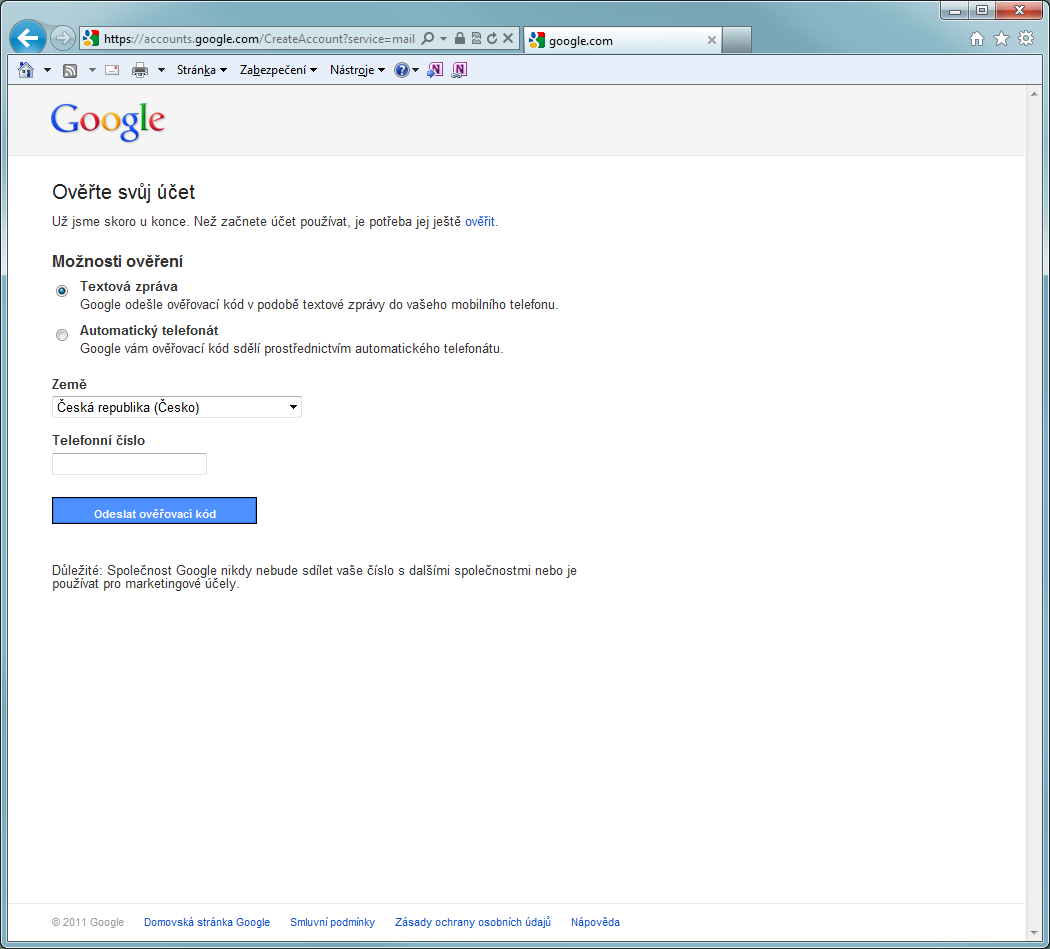 Google účetGoogle+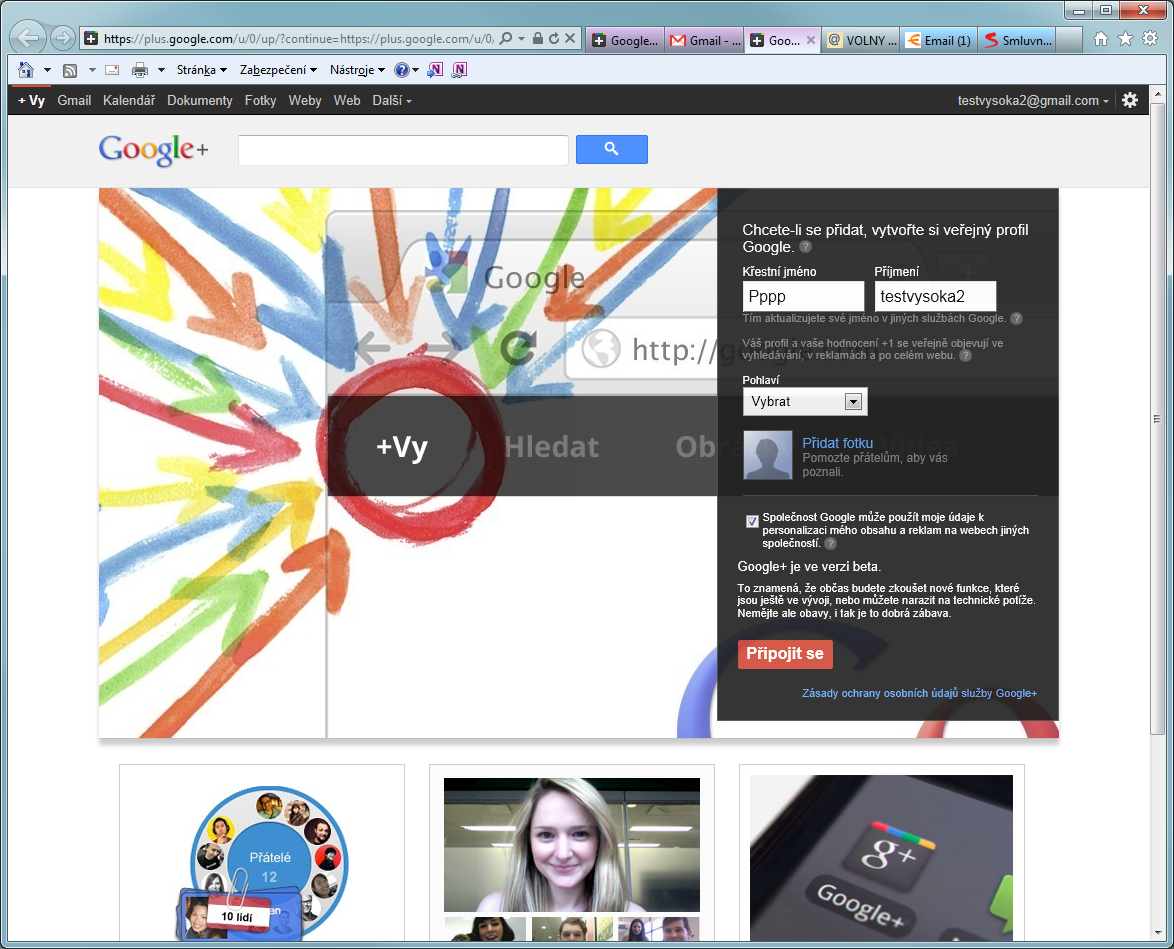 Klasifikace software podle možnosti použitíPublic domain
je program, se kterým si, laicky řečeno, můžeme dělat co chceme, aniž by nás kdokoli mohl trestně stíhat. Jeho součástí je v drtivé většině případů i zdrojový kód programu.autor nemá žádná autorská práva zasahovat do softwaru je povoleno šířit se smí, a to i ve změněné podobě je zdarma záruky žádné omezení žádné (Post)Cardware
je v podstatě sběratelská záležitost.autor si svá autorská práva ponechává zasahovat do softwaru je zakázáno šířit se smí (větší produkty pod distribuční smlouvou) platba: místo peněz něco do sbírky (pohlednice, známky, plechovka místního piva,...). Odtud název (cardware, beerware,...) záruky žádné omezení: v nezaregistrované podobě např.: počítá dny, a po nezaregistrování nelze program spustit. Program si tuto informaci ukládá do registru. při každém spuštění se otevře okno, které Vás chce donutit k registraci. program lze spustit pouze 100-krát soubor vytvořený v nezaregistrované verzi nelze uložit na disk při každém spuštění se otevře okno, ve kterém jsou reklamy. Freewareautor si svá autorská práva ponechává zasahovat do softwaru je zakázáno šířit se smí bez omezení (kompletně v původní podobě) neplatí se žádné poplatky (popřípadě za distribuci) záruky žádné omezení pouze výjimečně Trial, Demo verze
je produkt, který například předvádí funkce z jiného, komerčního, produktu. autor si svá autorská práva ponechává zasahovat do softwaru je zakázáno šířit se smí (ovšem některé demoverze pod distribuční smlouvou) platba: poplatky za náklady na distribuci (50%) (většinou větší produkty) záruky žádné omezení: ve funkčnosti, např.: daný soubor nejde uložit, vytisknout,... pokud se nezaplatí účet, např.: omezení spustitelnosti na 30 dnů Shareware
Jsou většinou nástroje pro některé programyautor si svá autorská práva ponechává zasahovat do softwaru je zakázáno šířit se smí (větší produkty pod distribuční smlouvou) platba: Většinou po vyzkoušení (30 dnů), některé softwary pod distribuční smlouvou se smí používat pro školství a pro soukromé nekomerční účely zdarma, ale ve firmách, státní zprávě, atd. vždy nutno zaplatit záruky žádné omezení: v nezaregistrované podobě např.: po nezaregistrování v určité době nelze spustit při každém spuštění programu se otevře okno o registraci program lze spustit pouze několikrát soubor nelze uložit na disk, vytisknout apod. při každém spuštění se otevře okno reklam Komerční licenční software - krabicový
je chráněný software. autor si svá autorská práva ponechává zasahovat do softwaru je zakázáno šíření tohoto softwaru je přísně zakázáno platba: Platí se při převzetí tohoto softwaru záruka na tento software je většinou 90 dnů je zde omezení na tolik verzí, kolik si zákazník zaplatí Komerční licenční software OEM
je software, který je předinstalovaný na počítači. Například pokud kupujeme nový počítač, je na něm nainstalovaný Windows a další programy. K OEM většinou nedostaneme manuál, není zde ani žádná záruka. autor si svá autorská práva ponechává zasahovat do softwaru je zakázáno šíření tohoto softwaru je zakázáno platba: Platí se při převzetí záruka u tohoto softwaru není žádná omezení není žádné Průmyslová versus autorská licence Autorská neboli autorskoprávní licence představuje souhlas s přesně vymezeným užitím autorského díla ve sjednaném rozsahu. Právní úprava autorské licence je obsažena v příslušných ustanoveních autorského zákona.Naproti tomu průmyslová (průmyslověprávní) licence představuje souhlas s přesně vymezeným užitím průmyslového práva (patent, užitný vzor, průmyslový vzor, ochranná známka etc.). Právní úprava licenční smlouvy k předmětům průmyslového vlastnictví je upravena v ustanoveních obchodního zákoníku.Autorská práva – Výlučná práva autoraCo to jsou autorská práva?Autorská práva je právnický termín, který popisuje práva udělená autoru díla. Jedná se o právo duševního vlastnictví. Autorské právo umožňuje autorovi mít ze svého díla příjem a kontrolovat, jak bude s jeho dílem nakládáno. Autor má ke svému dílu jak ekonomická, tak morální práva. Vytvořením uměleckého díla získává automaticky umělec určitá omezená výlučná práva na využívání svého díla. Autor má právo rozhodovat o podmínkách užívání svého díla. Může požadovat odměnu a může stanovit podmínky jeho užívání. Někteří umělci, zejména na začátku profesionální dráhy, se chtějí o své dílo podělit s ostatními lidmi bez nároku na honorář, zatímco jiní za něj požadují finanční odměnu.Jaké dílo může být chráněno autorskými právy?Autorským právem může být chráněna řada původních děl. Ochrana vzniká automaticky okamžitě po vytvoření díla, bez toho aby se musela registrovat
(např. u literárních, hudebních, výtvarných děl, počítačových programů, databází apod.).Díla, která jsou uložena a vyměňována na internetu, jsou chráněna stejným způsobem.Co všechno autorská práva zahrnují?V Evropě má autor při tvorbě díla následující tři práva, která mu umožňují kontrolovat využívání a šíření jeho díla a také mu přinášet zisk. Právo na rozmnožování: výlučné právo autora udělit svolení nebo zakázat přímé či nepřímé, dočasné či trvalé rozmnožování díla jakýmikoliv prostředky a v jakékoliv formě, vcelku nebo po částech. Např. v digitálním prostředí: pokud můžete nějaké dílo z internetu legálně stahovat, je to díky tomu, že autor dal své svolení a povolil jeho rozmnožování. Právo na sdělování díla veřejnosti: výlučné právo autora udělit svolení nebo zakázat sdělování jeho díla veřejnosti jakýmkoli způsobem. Např. v digitálním prostředí: pokud můžete na nějakých internetových stránkách poslouchat hudbu, je to díky tomu, že bylo povoleno její sdělování veřejnosti. Právo na zpřístupnění díla či audionahrávky na internetu: toto nové interaktivní právo, na rozdíl od práva na sdělování veřejnosti, se týká veškerého „interaktivního“ šíření na internetu, kdy si spotřebitel sám vybírá čas a místo přístupu k dílům a audionahrávkám. Právo na rozšiřování: výlučné právo autora udělit svolení nebo zakázat jakoukoli formu šíření svého díla na veřejnosti prodejem nebo jinak. To mu umožňuje kontrolovat šíření jeho díla (prodej, pronájem, půjčování). Co pod autorská práva nespadá? Volná dílaVětšina děl, jež jsou plody duševní činnosti (literární, hudební, audiovizuální, výtvarná díla, počítačové programy, databáze apod.), je chráněna autorským právem po určitou dobu od svého vzniku. V Evropské unii je to 70 let po smrti autora pro autorská práva a 50 let od data nahrávky pro související práva interpretů, producentů audionahrávek a vysílacích stanic. Po vypršení autorských práv se dílo stane veřejně přístupným volným dílem. Volné licenceAutoři se mohou zřeknout svých autorských práv nebo je omezit tzv. volnou či otevřenou licencí. Existuje několik druhů těchto licencí (creative commons - Copyleft, General Public Licenses apod.). Tyto licence autorská práva nevylučují, avšak ve většině případů uživatelům umožňují, aby se o chráněné dílo podělili za nekomerčním účelem. Creative commons„Creative commons“ jsou flexibilní licenční dohody, které tvůrcům obsahu umožňují kontrolovat jejich díla. Tyto licenční dohody dovolují podřídit šíření obsahu určitým pravidlům a současně umožňují jeho kreativnější využívání. Creative commons je ve skutečnosti nezisková organizace, která už vytvořila několik druhů licencí (tzv. licence „Creative Commons“). V rámci těchto licenčních režimů (jako je třeba ještě Copyleft a GNU General Public) se autor vzdává některých svých autorských práv, nikoli však všech. Copyleft a GNU vyžadují, aby stejné svobody byly zachovány i ve verzích upravených jinými uživateli. PŘIJATELNÉ VÝJIMKY A OMEZENÍ VÝLUČNÝCH AUTORSKÝCH PRÁVProč EXISTUJÍ výjimky a omezení? Země EU mohou povolit zvláštní výjimky z výlučných autorských práv, aby se vytvořila rovnováha mezi soukromým a veřejným zájmem a respektovala se práva různých zainteresovaných stran (autora, veřejnosti a investorů).Ve všech členských státech existuje jediná společná výjimka – a to ta, která umožňuje dočasné kopie. Další výjimky mohou umožňovat kopírování za vzdělávacím a vědeckým účelem, ve prospěch veřejných institucí, jako jsou knihovny a archivy, za účelem informování, kvůli citacím, pro potřeby zdravotně postižených, z důvodu veřejné bezpečnosti a pro správní a soudní řízení. Podle mezinárodních dohod o duševním vlastnictví musí všechny výjimky a omezení splňovat tzv. třístupňový test („THREE-STEPS TEST“), který vyžaduje, aby se žádná z těchto výjimek nevymykala „běžnému užívání díla“ a ani „bezdůvodně nepoškozovala oprávněné zájmy držitelů práv“.UŽÍVÁNÍ PRO OSOBNÍ POTŘEBU, NEKOMERČNÍ ÚČELY A KOPÍROVÁNÍ PRO OSOBNÍ POTŘEBUCo je kopírování pro osobní potřebu?Co je to soukromá kopie?Nejčastější výjimkou z autorských práv je „výjimka kopírování pro osobní potřebu“, která je zaručena ve všech zemích EU kromě Spojeného království a Irska. Kopírování pro osobní potřebu je z autorských práv vyňato. Uživatel si může udělat legální kopii díla, pokud: 
- je to pro osobní potřebu 
- kopie není použita pro komerční účely 
- držitel práv obdrží spravedlivou náhradu (viz níže: Poplatky za kopírování pro osobní potřebu). Je kopírování pro osobní potřebu právem?Kopírování pro osobní potřebu není právem nýbrž výjimkou z výlučného autorského práva na rozmnožování díla. Jako ostatní výjimky z autorských práv i ono podléhá tzv. třístupňovému testu, takže jej lze použít jen ve speciálních případech, které nejsou v rozporu s běžným užíváním díla a které bezdůvodně nepoškozují oprávněné zájmy autora.Technologie pro správu digitálních právCo to jsou systémy správy digitálních práv (a opatření technické ochrany)Evropské právní předpisy rozlišují: systém správy digitálních práv – jakékoli vložené informace, které dílo identifikují nebo které se týkají smluvních podmínek užíváníopatření technické ochrany – jakákoli technologie, zařízení či komponent, jehož účelem je zabraňovat nebo omezovat jednání, které držitel práv nepovolil. Kvůli jednoduchosti se pro oba typy ochrany používá společný název: systém správy digitálních práv. Systémy správy digitálních práv jsou opatřeními technické ochrany. Systémy správy digitálních práv mohou zahrnovat širokou řadu kontrolních opatření, která dělají mnohem více, než pouze zabraňují kopírování. Vytvářejí specifické digitální prostředí a řídí přístup k dílům chráněným autorskými právy. Například zabraňují používání díla chráněného autorskými právy na různých zařízeních nebo mohou jeho používání omezit jen na určitou zeměpisnou oblast (takové omezení je však v EU nezákonné). 

Na ochranu díla se používá kódování. Aby mohlo zařízení příslušné dílo přečíst, musí obsahovat dekódovací klíč. Tyto systémy mohou být integrovány buď do příslušných disků CD, DVD apod., nebo do on-line obsahu (hudby, videosouborů, her, videozáznamů na přání apod.). Držitelé práv je mohou použít ke kontrole toho, kolik lze udělat kopií díla, na jakých zařízeních lze dílo číst, jak často jej lze přehrávat, po jakou dobu zůstane přístupné, kdo bude mít k dílu přístup apod.Systémy správy digitálních práv (opatřeními technické ochrany) jsou chráněné zákonemObcházení systémů správy digitálních práv je protizákonné. Co je zakázáno ?Směrnice o autorských právech v informační společnosti zakazuje jakékoli záměrné obcházení opatření technické ochrany a jakýkoli obchod se zařízeními pro takové obcházení (výrobu, dovoz, distribuci, prodej, pronájem, inzerci, vlastnictví za komerčním účelem). Držitelé práv mohou omezit počet kopií, které lze udělat, ale pokud možno by měli povolit výjimku, co se týče kopírování pro osobní potřebu. Ve výjimečných případech (jako je třeba výzkum, výuka či používání zdravotně postiženými občany) může vnitrostátní právo kopírování díla povolit v rozsahu, který je nutný k umožnění jeho zákonného používání. AUTORSKÉ POPLATKYCo je to poplatek za kopírování pro osobní potřebu?Autorský poplatek (poplatek za kopírování pro osobní potřebu) je speciální daň (navíc k jakýmkoli dalším daním z prodeje), která se účtuje při koupi nahrávacích médií, jako jsou prázdná CD, DVD a mp3 přehrávače. V Evropě se tento poplatek účtuje proto, aby se v případě kopírování pro osobní potřebu zajistila držitelům práv spravedlivá náhrada. Účelem autorských poplatků je vytvořit rovnováhu mezi právy autora a veřejnosti. Autorský poplatek by však měl být stanoven tak, aby bral v úvahu i případné použití technické ochrany. Jak autorské poplatky fungují?Forma spravedlivé náhrady pro držitele práv se může v jednotlivých zemích lišit. Poplatky se vztahují buď na zařízení (počítače, vypalovačky, skenery apod.) nebo na média (CD, DVD, paměťové karty apod.), nebo na oboje. Liší se i jejich výše. Navíc jejich zavedení nerozlišuje mezi spotřebiteli, kteří chtějí zařízení nebo média používat k pořizování kopií pro osobní potřebu, a těmi, kteří pořizují kopie pro jiné účely. PEER TO PEER (P2P) – Sdílení souborůCo je sdílení souborů?Sdílení souborů je výměna (sdílení) jakéhokoli souboru mezi osobami, které jsou připojené na internet. Sdílení souborů není vždy nelegální. Záleží na tom, zda k příslušným souborům vlastníte autorská práva vy, nebo někdo jiný. Bohužel v poslední době je sdílení souborů převážně spojováno s pirátstvím. Co znamená „Peer to Peer“ (P2P)?Jak sítě P2P fungují?Peer-to-peer (P2P) je jednou ze služeb specializovaných na sdílení souborů. Sítě P2P díky speciální infrastruktuře uživatelům umožňují propojovat své počítače přes internet a vyměňovat si soubory, o které mají zájem. Často se jedná o hudební soubory a videonahrávky chráněné autorskými právy. Uživatelé si často myslí, že připojení k takové síti je anonymní, ale to je jen částečně pravda. Takzvanou adresu internetového protokolu (IP) lze vždy rozpoznat a spojit ji s internetovým účastníkem. U sdílení souborů je však třeba rozlišovat dvě různé činnosti: nahrávání souborů a stahování souborů. Nahrávání souborůNahrávání je přenos souboru z jednoho počítačového systému do druhého, obvykle většího. Nahráním do sítě P2P jsou soubory nabídnuty jejím členům. Nahrání díla chráněného autorskými právy znamená jeho reprodukci a zpřístupnění veřejnosti, takže pokud není autorizováno, jedná se o porušení autorského práva. Sítě P2P lze využívat legálně tak, že se nahrávají pouze autorizovaná díla, volná díla nebo díla, na která se vztahuje bezplatná licence, kdy autor souhlasil se způsobem jejich výměny (např. creative commons, Copyleft). Stahování souborůStahování je přenos souboru z jednoho počítačového systému do druhého, obvykle menšího. Stahování ze sítě P2P znamená kopírování díla, které je v síti nabízeno. Pokud je stahovaný soubor chráněn autorskými právy, porušuje se tím výlučné právo autora na rozmnožování díla. Kopírováním díla bez svolení autora se může porušovat autorské právo. Sítě P2P lze využívat legálně tak, že se stahují pouze autorizovaná díla, volná díla (tzn. díla, která nepodléhají ochraně autorskými právy nebo jejichž ochrana už skončila) nebo díla, na která se vztahuje bezplatná licence, kdy autor souhlasil se způsobem jejich výměny (např. creative commons, Copyleft). Porušování autorských práv – paděláníPorušování autorských práv je závažným trestným činem, jelikož hlavním účelem autorských práv není pouze ochrana zájmů autora/tvůrce, ale také podpora šíření znalostí a umění. Evropská unie proto přijala směrnici o dodržování práv duševního vlastnictví, která má zajistit odpovídající stíhání v případě porušování autorských práv ve všech zemích EU. Podle této směrnice musí všechny členské státy proti padělatelům a pirátům používat účinné, odrazující a přiměřené právní prostředky a sankce. Tím by se měly pro držitele práv v EU zajistit rovné podmínky. To znamená, že ve všech zemích EU by pro držitele práv měla existovat podobná opatření, postupy a právní prostředky na ochranu jejich práv duševního vlastnictví (ať už se jedná o autorská práva, ochranné známky, patenty apod.). Směrnice se sice týká pouze občanskoprávních sankcí, ale ve většině zemí Unie může být porušování autorských práv a pirátství stíháno i trestně. Zpřístupnění díla prostřednictvím Internetuhttp://www.pravoit.cz/article/zpristupneni-dila-prostrednictvim-internetuKaždý tvůrce či modifikátor obsahu webové stránky stojí na začátku své práce před rozhodnutím, zda vytvořit originální obsah stránky, či zda si „vypůjčit“ díla již zhotovená. Tento článek si klade za úkol vysvětlit, jakým způsobem dochází k užití autorsky chráněného díla ve specifickém prostředí Internetu a jakými prostředky se dotčený autor může bránit. Příští článek pak bude pojednávat o způsobech, jak tyto díla využívat v souladu se zákonem prostřednictvím tzv. licencí.Rozhodne-li se tvůrce či modifikátor obsahu webové stránky striktně pro vytvoření originálního obsahu (či originální úpravy stránky), stojí před ním bezpochyby komplikovaný úkol, neboť například i pouhým zkopírováním již existujícího, vytvořeného obrázku z jiné internetové stránky, nejspíše porušuje něčí autorská práva. Naprostá většina tvůrců obsahu webové stránky se tak (často i nevědomky), podřadí pod druhou skupinu, která si tvorbu usnadní prostřednictvím již existujícího obsahu jiné (konkurenční) webové stránky. Tímto jednáním však dochází k zásahu do majetkových práv původního autora a dle autorského zákona měl by tak měl mít tvůrce nové webové stránky udělen souhlas s užitím autorova díla.Úprava užití díla mimo jiné stanoví, že autor má právo udělit jiné osobě smlouvou (licencí) oprávnění k výkonu práva dílo užít. Bez tohoto svolení má pouze autor právo například na rozmnožování díla, jeho pronájem, půjčování, vystavování či jeho sdělování (zpřístupnění) veřejnosti. Výčet tohoto užití díla není uzavřen (je pouze demonstrativní) a nelze tak do budoucna vyloučit i další způsoby nakládání s autorským dílem, které v současné době nemusí být obvyklé, či dokonce známé. Zpřístupnění autorsky chráněného díla prostřednictvím Internetu lze chápat jednak jako rozmnožování díla a jednak pod sdělování díla veřejnosti. Rozmnožováním díla se rozumí zhotovování dočasných nebo trvalých, přímých nebo nepřímých rozmnoženin díla nebo jeho části, a to libovolnými prostředky a v jakékoli formě. Nahraje-li tedy tvůrce na své webové stránky dílo autorsky chráněné, dojde, dle platného znění autorského zákona, k jeho rozmnožení. Není podstatná doba, kterou stráví chráněné dílo v našem počítači, popřípadě serveru, neboť půjde o dočasné zhotovení díla. O nepřímou rozmnoženinu může kupříkladu vzniknout konverzí videa, či hudby. Zkonvertujeme-li tedy AVI do MPEG formátu, z technického hlediska o stejná díla nepůjde, z právního však ano. Při sdělování díla dochází ke zpřístupňování díla veřejnosti takovým způsobem, že kdokoli může mít k němu přístup na místě a v čase podle své vlastní volby zejména počítačovou nebo obdobnou sítí. Při takovém zpřístupňování díla prostřednictvím Internetu dochází k opakovanému rozmnožování díla. V okamžiku, kdy jsou data nahrána do paměti počítače, který je připojen k Internetu a slouží jako server, dochází ke zpřístupňování díla veřejnosti. Zároveň na tomto serveru vznikne rozmnoženina, neboť jinak si nelze z technického hlediska představit zpřístupnění díla prostřednictvím internetové sítě. Při následném zpřístupnění tak existuje rozmnoženina jednak na tomto serveru a jednak rozmnoženina, která vznikne v počítači koncového uživatele. Jde o rozmnoženiny souborů, které si koncový uživatel sám stáhl, popřípadě o rozmnoženiny, které (byť i jen dočasně) vznikají v přenosovém systému nezávisle na vůli uživatele. Jde o tzv. technické kopie, které spadají do výjimek a omezení práva autorského (o technických kopiích podrobně pojednává článek Výjimka z ochrany autorského díla - Volná užití ( III. )Dochází zde tedy k souběhu dvou institutů, pod které je možno podřadit zpřístupnění díla prostřednictvím informačních sítí. Tento fakt může mít následky v souvislosti se získáváním souhlasu k užití díla – licence. Pokud bychom považovali zpřístupnění díla veřejnosti za ony dva zmíněné akty užití díla, bylo by nutno, v rámci získání licence, obdržet souhlasy dva. Panuje však všeobecná shoda v tom, že v tomto případě půjde toliko o jeden akt, a sice o sdělování díla veřejnosti. Toto sdělování ve své podstatě zahrnuje rovněž rozmnožování díla, jelikož si nelze přestavit sdělování bez toho, aby byla zároveň vytvořena kopie a došlo tak jeho rozmnožování. Souhlas k užití díla – licenci tedy postačí získat pouze ke sdělování díla veřejnosti. Tento souhlas pak bude obsahovat zároveň licenci k rozmnožení díla v rozsahu nutném pro jeho zpřístupnění veřejnosti. O úpravě licencí, způsobech jejich získání a případných sankcích při jejich porušení bude pojednávat následující článek.

Obrana autora (či jiné oprávněné osoby)
Autor se může samozřejmě výše popsanému zásahu bránit a uplatnit svá práva vůči komukoliv, kdo do jeho práv neoprávněně zasahuje. Na autorovi (či jiné oprávněné osobě) pak zůstává, aby tento zásah do svých práv dokázal. Takovýto zásah může představovat jakákoliv úprava díla, které je autorským zákonem chráněno. O tom jaké dílo je v Internetové prostředí chráněno pojednává článek Definice díla v prostředí Internetu ( I. ), výjimky z této ochrany pak popisují články Negativní vymezení díla v prostředí internetu ( II. ) a Výjimka z ochrany autorského díla - Volná užití ( III. ). 

Například v případě neoprávněného zpřístupnění a následného stažení například hudby ve formátu MP3 prostřednictvím Internetu nedochází ke zmenšení existujícího majetku poškozeného, neboť v tomto případě nahrávka zůstává i nadále na serveru. Počítá se tedy s ušlým ziskem, který vychází z počtu ilegálně stažených nahrávek. Autor se rovněž může, místo skutečně ušlého zisku, domáhat náhrady ve výši odměny, která by byla obvyklá za získání takové licence v době neoprávněného nakládání s dílem. 
V případě, že se autorovi (či oprávněné osobě) podaří prokázat porušení některého z jeho práv, musí dále specifikovat utrpěnou škodu, která může být rozdělena na:a) skutečnou škodu – tou se rozumí zmenšení existujícího majetku poškozeného ve srovnání se stavem, který zde byl před způsobením škody. Představuje rovněž to, co bylo nutno vynaložit, aby byl obnoven původní stav a náklady vynaložené na odstranění následků škody. b) ušlý zisk – tento je představován tím, co poškozenému v důsledku způsobení škody ušlo. Tedy takovou majetkovou újmou spočívající v nerozmnožení majetku, kterou by bylo možno se zřetelem k pravidelnému běhu věcí očekávat Stejně jako právo na náhradu škody rovněž i právo na vydání bezdůvodného obohacení zůstává nedotčeno. Samotný autorský zákon říká, že výše bezdůvodného obohacení vzniklého na straně toho, kdo neoprávněně nakládal s dílem, aniž by k tomu získal potřebnou licenci, činí dvojnásobek odměny, která by byla za získání takové licence obvyklá v době neoprávněného nakládání s dílem. Bezdůvodným obohacením je i majetkový prospěch, získaný z nepoctivých zdrojů. Pod toto ustanovení tak můžeme subsumovat rovněž neoprávněné užívání autorského díla, při kterém k bezdůvodnému obohacení dochází. 
Odpovědnost poskytovatele obsahu Poskytovatelem obsahu je právě tvůrce či modifikátor obsahu, který si dílo nebo jeho část „půjčí“ a umístí jej na své webové stránky.Tato odpovědnost vychází z primárního porušení autorského práva, neboť tento zpřístupňuje autorsky chráněné dílo veřejnosti. Konkrétně se tak dopouští neoprávněného (nepovoleného) užití díla jeho sdělováním veřejnosti. Autor či jiná oprávněná osoba tak může uplatnit výše uvedené nároky. V souhrnu je bude jednat o:a) zvláštní práva a sankce podle autorského zákona;b) nárok na náhradu škody a c) nárok na vydání bezdůvodného obohacení dle autorského a občanského zákona.
Ze zvláštních práv je pak nevýznamnější nárok na:d) odstranění následků zásahu do autorova práva (zde se konkrétně bude jednat o stažení neoprávněně zpřístupněného díla, včetně stažení z obchodování s ním a jeho zničení);e) odměna z ušlého zisku, kterou by býval obdržel za udělení licence k nakládání s dílem af) bezdůvodné obohacení, které bude činit dvojnásobek odměny obvyklé za získání licence.
ZávěrVe snaze zjednodušit si práci (nejen) s tvorbou webových stránek může jejich tvůrce narazit na zákonem chráněné zájmy autora či jiné oprávněné osoby. Využitím cizí práce (cizího díla) při tvorbě webových stánek totiž dochází k zásahu do autorových práv, který se tak může účinně bránit výše popsanými postupy. Způsob, jak případnému postihu předejít řeší dohoda s autorem ve formě licenčního ujednání, o kterém bude pojednáno v příštím článku. Oprávněné užití autorsky chráněného díla – Licenční smlouvaJak již bylo řečeno, osoba, která má zájem na stažení chráněného díla (software, obrázku, hudby apod.) z Internetu, musí získat autorovo svolení, neboť jde o akt užití díla rozmnožováním. Takovýto souhlas lze samozřejmě získat přímo od samého autora. Osobní žádost, směřovaná k autorovi, má však řadu nevýhod a překážek. Nejprve by bylo nutné zjistit osobu autora, což samo o sobě může být často problematické. Autorů může totiž být více, což v případě počítačových programů platí dvojnásob. Na straně autora také může vystupovat spoluautor, zaměstnavatel coby vykonavatel majetkových práv za zaměstnance, smluvní zástupce (zmocněnec) autora, či jeho dědic. Autorovu identitu, popřípadě adresu, na kterou je nutno žádat, lze navíc v mnoha případech zjistit až stažením programu a spuštěním instalace – tedy v době, kdy už, tak jako tak, k užití díla stažením a tím i k jeho rozmnožení, došlo. V případě udělení svolení by tak došlo k pouhému dodatečnému legitimizování, což se jeví jako problematické. Stejně nepraktická se jeví situace, kdy by byl samotný autor zavalen žádostmi o užití svého díla. Za účelem překonání těchto překážek se vyvinula ujednání, mající za cíl tyto individuální případy subsumovat pod jednotný typ tzv. licenční smlouvy pro práva k nehmotným statkům. Licenční smlouvou - tedy licencí je udělení oprávnění dílo užít k určenému rozsahu a způsobu na jedné straně a zároveň je sjednán závazek nabyvatele poskytnout autorovi odměnu, není-li sjednáno jinak, na straně druhé. Licenční smlouvou autor poskytuje nabyvateli oprávnění k výkonu práva dílo užít (licenci) k jednotlivým nebo ke všem způsobům užití, v rozsahu omezeném nebo neomezeném, a nabyvatel licence se zavazuje poskytnout autorovi odměnu. Autor nemůže poskytnout oprávnění k výkonu práva dílo užít způsobem, který v době uzavření smlouvy ještě není znám. Autorovi je tímto ustanovením dána možnost zhodnocení jeho práv i při vzniku nových možností ekonomického zhodnocení díla, což se však jeví zejména v oblasti software jako velmi nepravděpodobné. Všechny programy jsou totiž vytvořeny ke konkrétnímu účelu a je velmi těžké představit si způsob tohoto překročení. Způsob uzavření licenční smlouvyZpůsob uzavření licenční smlouvy není v autorském zákoně výslovně, až na požadavek písemnosti u smluv výhradních, upraven. Postup uzavření smlouvy tak lze obecně rozdělit na dvě fáze. Návrh na uzavření smlouvy, neboli oferta a přijetí návrhu neboli akceptace. Smlouva by tak měla mít v té nejjednodušší podobě charakter oboustranně potvrzeného ujednání. V případě uzavírání licenční smlouvy např. k počítačovému programu prostřednictvím Internetu je však situace složitější, neboť jde o uzavírání smlouvy mezi nepřítomnými stranami. V případě zveřejnění textu licenční smlouvy na Internetu, popřípadě v ujednání provázející instalaci produktu, totiž nedochází k návrhu uzavření smlouvy, nýbrž k pouhé výzvě k podávání návrhů. Ke konkludentní akceptaci dojde okamžikem souhlasu s podmínkami smlouvy (nejčastěji zaškrtnutím možnosti „ I accept the licence agreement“, po jejímž zvolení se dá pokračovat v instalaci softwaru), popřípadě spuštěním programu. Problém, z hlediska české právní úpravy je v tom, že návrh nabývá účinnosti až okamžikem, kdy vyjádření souhlasu s obsahem návrhu dojde navrhovateli, což v případě klasického stažení produktu a jeho následné instalace splněno není, neboť zde chybí ona zpětná vazba. K souhlasu s licenčními podmínkami ze strany akceptanta sice dojde, následné odeslání přijetí navrhovateli však již chybí, protože akceptace se děje již toliko v prostředí počítače samotného. Východisko z této kolize by mohla představovat povinná registrace uživatele u poskytovatele software, bez níž by program řádně nefungoval. To by však mohlo přestavovat diskriminaci pro ty, kteří přístup k Internetu nemají. Jako další možná varianta řádného uzavření licenční smlouvy, tak aby byla plně v souladu s českou právní úpravou, se nabízí uzavírání tohoto ujednání před samotným stažením díla, a to prostřednictvím Internetu. Ke konkludentnímu uzavírání licenčních smluv dochází také v případě prodeje tzv. „krabicového software“, kde je nutno souhlasit se zněním licenčního ujednání na krabici, samostatném listu, či registrační kartě. Často je způsob seznámení s licenčními podmínkami spojen s nutným aktem porušení známky či přelepky na obalu krabice, či samotného média, na kterém je uveden text, že tímto přetrhnutím uživatel vyjadřuje souhlas s licenčními podmínkami (například instalace operačního systému Windows společnosti Microsoft). Rovněž v tomto případě by měl nabyvatel mít možnost seznámit se s podmínkami licence, a případně je odmítnout. O nutnosti zaslání akceptace poskytovateli platí totéž, co bylo uvedeno výše. Tedy pouhý jednostranný úkon nabyvatele (otevření krabice, instalace produktu) ještě nezakládá, v naší právní úpravě, platný souhlas. U řady prodejců a distributorů software je právě tato problematika přehlížena, což způsobuje faktické neuzavření licenčního ujednání v písemné formě. Strany tak uzavírají smlouvy konkludentně, ač se domnívají, že jí uzavírají písemně. Náležitosti licenční smlouvyKe smluvnímu konsensu dochází prokazatelným projevem vůle účastníků licenční smlouvy. Nejprve je tedy nutno řádně identifikovat osobu nabyvatele licence a autora tak, aby nedocházelo k pozdějším sporu o neurčitost stran a tím možné neplatnosti smlouvy.Licenční smlouvy se uzavírají ke konkrétnímu autorskému dílu a k oprávnění toto dílo užít. Předmět smlouvy a s tím spojené oprávnění tak musí být jednoznačně určeny. U počítačových programů se doporučuje uvádět, krom názvu a verze, strukturu programu včetně jeho definice a velikosti. Rozšíření předmětu smlouvy je rovněž možné. Toto se týká vybavení, které je součásti programu jako dokumentace, nosič apod. Je dobré toto rozšíření inkorporovat do jednoduché kupní smlouvy. Další služby, pokud nejsou již zahnuty v ceně, jako například školení, údržbu, hot-line apod., je nutno uzavírat vedle licenční smlouvy zvlášť. V případě upgrade nebo update půjde o součást vlastní licenční smlouvy coby smluvní závazek k budoucím dílům.Smluvní volnost umožňuje dohodnout mezi stranami oprávnění poskytovat dílo dále třetí osobě. To je možno jednak tzv. podlicencí, jednak postoupením licence. Postoupení licence, tedy změna v osobě nabyvatele, je vázána na písemný souhlas autora. Nově se tento souhlas nevyžaduje při prodeji podniku či jeho části, která tvoří samostatnou organizační složku.Další náležitostí smlouvy je, v návaznosti na předmět díla, určení způsobu využití tohoto díla. Smlouva by měla upravovat, zda jde o licenci bez omezení, či nikoliv. Omezení se může týkat množství, rozsahu užití v místě a čase. V případě absence tohoto ujednání platí, že je licence poskytnuta k takovým způsobům užití a v takovém rozsahu, jak je to nutné k dosažení jejího účelu. Výše odměny, či způsob jejího určení je povinnou náležitostí licenční smlouvy. Nepřítomnost cenového ujednání způsobuje neplatnost smlouvy s výjimkou případů, kdy z jednání o uzavření smlouvy vyplývá jejich vůle uzavřít smlouvu úplatně i bez určení výše odměny. V takovém případě je nabyvatel povinen poskytnout autorovi odměnu ve výši, která je obvyklá v době uzavření smlouvy a za obdobných podmínek pro takový druh díla. Druhou možností je dohoda účastníků, že se licence poskytuje bezúplatně. Toto se používá v případě daru, který nelze poskytnout darovací smlouvou.Autorovo postavení v rámci licenčních smluv podporuje rovněž možnost odstoupení od smlouvy. Důvodem může být nečinnost nabyvatele. Jde o takové případy, kdy ji tento nevyužívá, či ji využívá jen nedostatečně. Druhou možností odstoupení je situace, kdy by zveřejněním byly dotčeny oprávněné zájmy autora. Smlouva se, za splnění však zákonných podmínek, ruší dnem doručením odstoupení nabyvateli. Forma odstoupení by měla následovat formu uzavření smlouvy. U písemně uzavřené smlouvy je tedy nutné písemné odstoupení. U konkludentně či ústně uzavřené smlouvy postačuje odstoupení ústní. Zůstává zde však riziko důkazní nouze.Zánik licenční smlouvyZánik licenční smlouvy je obecně upraven v občanském zákoníku (dohodou, výpovědí či odstoupením apod.). Autorský zákoník upravuje toliko zánik smlouvy pro případ zániku právnické osoby či smrti osoby fyzické. ZávěrSnaha vyhnout se možnému postihu za neoprávněné užívání autorsky chráněného díla může prakticky vést k jedinému cíli, a to k uzavření licenční smlouvy. V takovéto licenční smlouvě si, jednoduše řečeno, autor a zájemce o autorovo dílo, stanoví podmínky užití díla a případně odměnu. Samotnému licenčnímu ujednání se doporučuje věnovat náležitá pozornost, neboť laxní úprava může vést k pozdějším nepříjemnostem. Licenční smlouva má za úkol povolit využití díla (stahováním, kopírováním, přehráváním či jiným využíváním) na jedné straně a za takové využití autorovi poskytnout přiměřenou (dohodnutou) kompenzaci.http://www.root.cz/specialy/licence/subjektivni-autorska-prava-k-pocitacovemu/Účinnost licenční smlouvy vůči 3. osobám Licenční smlouva k průmyslovým právům je mezi smluvními stranami účinná okamžikem podpisu poslední ze smluvních stran, není-li stanoveno jinak.Účinnosti vůči třetím osobám však licenční smlouva k průmyslovým právům nabývá až zápisem do příslušného rejstříku vedeného Úřadem průmyslového vlastnictví. O zápis do rejstříku je oprávněna požádat jakákoli ze smluvních stran. Náležitosti žádosti jsou stanoveny ve vyhlášce provádějící zákon o ochranných známkách.Zápis licenční smlouvy do příslušného rejstříku bude relevantní zejména v případech, kdy vlastník sám své průmyslové právo neužívá a závisí-li další trvání tohoto práva na jeho užívání, tak jak je tomu například v případě ochranných známek.S licencí nebo bez? Chystáte svůj projekt a nejste si jistí, zda v daném případě potřebujete licenci? Napovíme Vám!Ochranná známka stejně jako ostatní průmyslověprávní předměty (patenty, užitné vzory, průmyslové vzory aj.) představuje legální monopol, který svému vlastníku propůjčuje exkluzivitu na trhu. Výhradně a pouze vlastník ochranné známky je tak oprávněn ji užívat ve spojení s výrobky a službami, pro které je zapsána. Ostatní smí užívat ochrannou známku jedině a pouze s jeho souhlasem.Zákon o ochraných známkách toto rozvádí, když stanoví, že nikdo nesmí bez souhlasu majitele ochranné známky užívat:označení shodné se starší ochrannou známkou pro shodné výrobky a službyoznačení shodné nebo podobné se starší ochrannou známkou pro shodné nebo podobné výrobky a služby, pokud je dána pravděpodobnost záměny na straně veřejnosti, včetně pravděpodobnosti asociaceoznačení shodné nebo podobné se starší ochrannou známkou s dobrým jménem pro výrobky či služby, které sice nejsou podobné těm, pro které je starší ochranná známka zapsána, avšak takovéto užívání by nepoctivě těžilo z rozlišovací způsobilosti nebo dobrého jména ochranné známky, nebo jim bylo na újmu
Užití ochranné známky bez souhlasu jejího majitele zakládá porušení známkových práv. V případě neoprávněného zásahu do známkových práv je vlastník ochranné známky oprávněn požadovat, aby porušitel:zdržel se porušování práv odstranil závadný stav nahradil škodu vydal bezdůvodné obohocení zaplatil přiměřené zadostiučinění, vznikla-li nemajetková škoda Přitom na žádost může soud určit výši náhrady škody, bezdůvodného obohacení a přiměřeného zadostiučinění paušální částkou ve výši nejméně dvojnásobku obvyklého licenčního poplatku (metoda licenční analogie).Navíc porušení známkových práv v naprosté většině případů zakládá i nekalosoutěžní jednání, čímž se dále rozšiřuje rozsah odpovědnosti a tudíž i povinného plnění.Funkce licenční smlouvy Licenční smlouva k ochranné známce slouží primárně k zajištění legální výroby zboží a/nebo poskytování služeb pod daným označením, dokáže však posloužit i v jiných případech.LICENČNÍ VÝROBA / POSKYTOVÁNÍ SLUŽEBLicenční výroba / poskytování služeb představuje hlavní účel licenční smlouvy. Nabyvatelé licencí si velmi dobře dokáží spočítat, jak drahý by pro ně případný známkový spor mohl být, a tak správně přistupují k uzavírání licenčních smluv. V případě opačného postupu musí porušovatel známkového práva počítat s následky předvídanými právními předpisy, a to ať již předpisy práva známkového nebo obchodního (a dalších).UROVNÁNÍ SPORULicenční smlouva však může velmi dobře posloužit i v případě hrozících sporů. Dojde-li totiž ke skutečnému nebo domnělému porušení známkových práv, kdy například porušovatel ani po řádném posouzení případu nedospěje k názoru, že by mohl poškodit nebo ohrozit starší práva třetích osob, a zároveň vlastník staršího práva se přesto bude cítit poškozen, bude uzavření licenční smlouva zpravidla nejvhodnějším způsobem urovnání hrozícího sporu.ZAJIŠTĚNÍ UŽÍVÁNÍ OCHRANNÉ ZNÁMKYTím se však rozsah možného využítí licenční smlouvy nevyčerpává. Závisí-li totiž trvání práva na jeho výkonu, tak jak tomu v případě ochranných známek je, může licenční smlouva posloužit jako prostředek zajištění kvalifikovaného užití ochranné známky v případech, kdy toto užití není schopen obstarat vlastník známky sám. 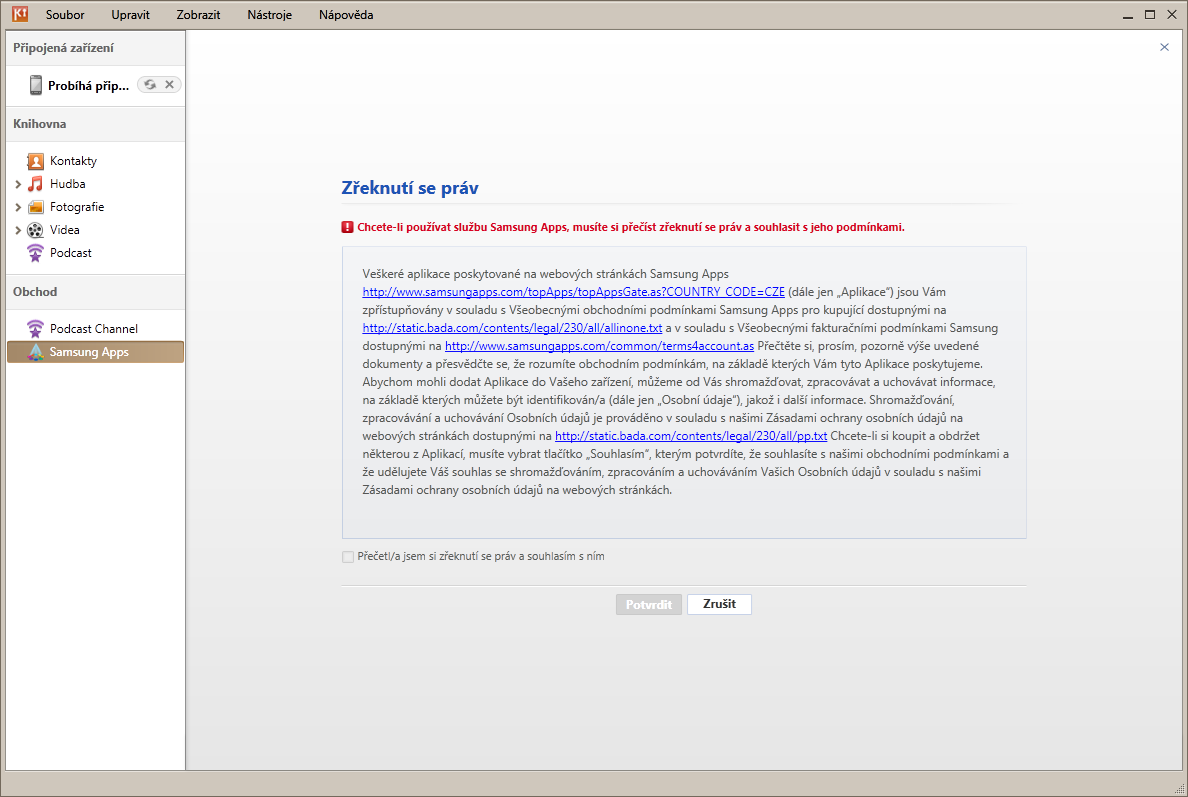 Veškeré aplikace poskytované na webových stránkách Samsung Apps  http://www.samsungapps.com/topApps/topAppsGate.as?COUNTRY_CODE=CZE (dále jen „Aplikace“) jsou Vám zpřístupňovány v souladu s Všeobecnými obchodními podmínkami Samsung Apps pro kupující dostupnými na http://static.bada.com/contents/legal/230/all/allinone.txt  a v souladu s Všeobecnými fakturačními podmínkami Samsung dostupnými na  http://www.samsungapps.com/common/terms4account.as Přečtěte si, prosím, pozorně výše uvedené dokumenty a přesvědčte se, že rozumíte obchodním podmínkám, na základě kterých Vám tyto Aplikace poskytujeme. Abychom mohli dodat Aplikace do Vašeho zařízení, můžeme od Vás shromažďovat, zpracovávat a uchovávat informace, na základě kterých můžete být identifikován/a (dále jen „Osobní údaje“), jakož i další informace. Shromažďování, zpracovávání a uchovávání Osobních údajů je prováděno v souladu s našimi Zásadami ochrany osobních údajů na webových stránkách dostupnými na http://static.bada.com/contents/legal/230/all/pp.txt  Chcete-li si koupit a obdržet některou z Aplikací, musíte vybrat tlačítko „Souhlasím“, kterým potvrdíte, že souhlasíte s našimi obchodními podmínkami a že udělujete Váš souhlas se shromažďováním, zpracováním a uchováváním Vašich Osobních údajů v souladu s našimi Zásadami ochrany osobních údajů na webových stránkách.autorská právaprávo zasahovatšířenícenazárukyomezenípublic domainnejsoujePovoleno(i ve změněné podobě)zadarmonejsoužádnécardwarejsounenípovolenoněco do sbírkynejsoužádnéfreewarejsounenípovolenozadarmonejsoužádnédemoverzejsounenímůže být omezenočasto manipulační poplateknejsouomezené funkce / časově limitovanésharewarejsounenípodmíněno sepsáním smlouvyčasto manipulační poplateknejsouvložená reklama, nutnost se zaregistrovatkrabicový swjsounenípřísně zakázánoplatba při převzetíjsoužádnélicenční oemjsounenípřísně zakázánopředinstalováno na počítačijsoužádné